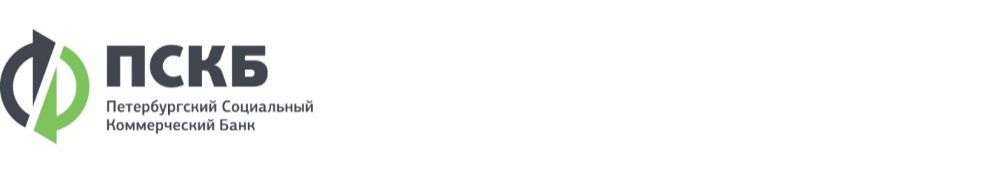 Анкета-заявление на предоставление кредитной карты 
с льготным режимом кредитованияЯ, ФИО  _______________________________________________________________________________(контактная информация номер телефона, адрес электронной почты, почтовый адрес указаны мной в настоящем Анкете-Заявлении), выражаю согласие Акционерному обществу «Петербургский социальный коммерческий банк», ИНН 7831000965, адрес: 191123, город Санкт-Петербург, ул. Шпалерная, д. 42, литера А, (далее – Банк, Кредитор), на обработку моих персональных данных, указанных (содержащихся) в настоящей Анкете-Заявлении и в документах (копиях документов), предоставляемых с Анкетой-Заявлением с целью: получения кредита/предоставления залога/предоставления поручительства/заключения иных договоров с Банком/обновления информации, включая, но не ограничиваясь:- Фамилию, Имя, Отчество; дату и место рождения; гражданство; реквизиты документа, удостоверяющего личность; адрес места жительства (и/или регистрации); адрес электронной почты, контактные телефоны, профессию, должность; ИНН; СНИЛС, семейное положение, образование, доходы; а также любую иную информацию, имеющую отношение к моей личности (далее – «Персональные данные»). Персональные данные передаются мною Банку с соблюдением требований действующего законодательства РФ (включая требования Федерального закона от 27.07.2006 № 152-ФЗ «О персональных данных»), с целью заключения с Банком любых договоров и их дальнейшего исполнения. Настоящим даю согласие Банку, а также привлекаемым Банком третьим лицам – партнерам Банка, перечень которых опубликован на официальном сайте Банка http://www.pscb.ru/about/info-disclosure/ на обработку Персональных данных, включая, без ограничения: сбор (в том числе получение от третьих лиц), запись, систематизацию, накопление, хранение, уточнение (обновление, изменение), использование, извлечение, распространение (в том числе передачу), обезличивание, блокирование, уничтожение, трансграничную передачу Персональных данных, а также осуществление любых иных действий с Персональными данными с учетом действующего законодательства РФ, с применением, в том числе Банком, следующих основных способов (но, не ограничиваясь ими): хранение, запись на электронные носители и их хранение, составление перечней, маркировка, а также в случае необходимости предоставления Банком Персональных данных для достижения указанных выше целей третьим лицам -   на передачу (распространение, предоставление, доступ) Банком Персональных данных третьим лицам при наличии заключенного между Банком и такими третьими лицами договора и/или настоящего согласия. Перечень таких третьих лиц размещен на сайте Банка: http://www.pscb.ru/about/info-disclosure/. Право выбора третьих лиц предоставляется мной Банку, и дополнительных согласований со мной не требуется.Обязанность по отслеживанию изменения перечня третьих лиц – партнёров Банка, сведения о которых общедоступны и размещены в общем доступе на сайте Банка: http://www.pscb.ru/about/info-disclosure/, беру (принимаю) на себя. Срок обработки персональных данных равен 1 (одному) году при принятии Банком отрицательного решения о предоставлении кредита или при принятии положительного решения о предоставлении кредита (и/или заключении иного договора с Банком) равен сроку действия кредитного  договора (и/или иного заключенного договора с Банком) и в течение 5 (пяти) лет после окончания этого срока, если иной срок не определен установленными действующим законодательством Российской Федерации сроками хранения документов, содержащих, в том числе, персональные данные субъектов персональных данных.\С момента поступления в Банк отзыва настоящего согласия Банк прекращает обработку моих Персональных данных, а Персональные данные подлежат уничтожению Банком._______________________________________________________________________________________________________                                                               (дата, ФИО полностью, подпись)Я ознакомлен со следующими положениями и согласен на их применение:кредит предоставляется Акционерным обществом «Петербургский социальный коммерческий банк», ИНН 7831000965, адрес: 191123, город Санкт-Петербург, ул. Шпалерная, д. 42, литера А, (далее – Банк, Кредитор), в случае прохождения лица, заполнившего Анкету-Заявление соответствующих проверок, проводимых Кредитором по внутренним методикам.  Кредитор имеет право без объяснения причин отказать лицу, заполнившему Анкету-Заявление, в предоставлении кредита. В указанном случае лицо, заполнившее названную Анкету-Заявление, не имеет к Кредитору никаких претензий. Оригинал настоящей Анкеты-Заявления остается у Кредитора, даже если кредит не будет выдан;все сведения, указанные в настоящей Анкете-Заявлении, а также все предоставленные Клиентом документы будут использованы Кредитором для оформления кредита, для чего Кредитор оставляет за собой право их проверки и использования в качестве доказательств при судебном разбирательстве.   Настоящим подтверждаю, что:сведения, содержащиеся в настоящей Анкете-Заявлении, являются верными и точными на нижеуказанную дату;с «Общими условиями предоставления, использования и обслуживания кредитных карт с льготным режимом кредитования в АО Банк «ПСКБ» ознакомлен и возражений не имею;не являюсь публичным должностным лицом иностранного государства, определяемым согласно Конвенции ООН против коррупции от 31.03.2003 г, не состою в родстве с указанными лицами и обязуюсь не осуществлять операций в интересах вышеуказанных лиц;проинформирован о том, что Банк обязан рассчитывать в отношении меня показатель долговой нагрузки (ПДН):1) при принятии решения о предоставлении потребительского кредита с лимитом кредитования (кредитной карты);2) при принятии решения об увеличении лимита кредитования по потребительскому кредиту с лимитом кредитования (кредитной карты);3) при принятии решения о продлении срока действия договора по потребительскому кредиту с лимитом кредитованияКлиент:______________________________________________________ ____________________  «_____» _________________20____г.                                                     (Фамилия, Имя, Отчество)                                                (подпись)                                            (дата)                      ОТМЕТКИ Кредитора:Сотрудник Кредитного подразделения:_______________________________________________ ________________________		            	                                                   (Фамилия, Имя, Отчество)                                                        (подпись)Дата    «_____» _________________ 20___ г.Параметры запрашиваемого кредита Параметры запрашиваемого кредита Параметры запрашиваемого кредита Параметры запрашиваемого кредита Параметры запрашиваемого кредита Параметры запрашиваемого кредита Параметры запрашиваемого кредита Параметры запрашиваемого кредита Параметры запрашиваемого кредита Параметры запрашиваемого кредита Параметры запрашиваемого кредита Параметры запрашиваемого кредита Параметры запрашиваемого кредита Параметры запрашиваемого кредита Параметры запрашиваемого кредита Параметры запрашиваемого кредита Параметры запрашиваемого кредита Параметры запрашиваемого кредита Параметры запрашиваемого кредита Параметры запрашиваемого кредита Параметры запрашиваемого кредита Параметры запрашиваемого кредита Параметры запрашиваемого кредита Параметры запрашиваемого кредита Параметры запрашиваемого кредита Параметры запрашиваемого кредита Параметры запрашиваемого кредита Параметры запрашиваемого кредита Параметры запрашиваемого кредита Параметры запрашиваемого кредита Параметры запрашиваемого кредита Параметры запрашиваемого кредита Параметры запрашиваемого кредита Параметры запрашиваемого кредита Параметры запрашиваемого кредита Параметры запрашиваемого кредита Параметры запрашиваемого кредита Параметры запрашиваемого кредита Параметры запрашиваемого кредита Параметры запрашиваемого кредита Параметры запрашиваемого кредита Параметры запрашиваемого кредита Параметры запрашиваемого кредита Параметры запрашиваемого кредита Запрашиваемая сумма кредитного  лимитаЗапрашиваемая сумма кредитного  лимитаЗапрашиваемая сумма кредитного  лимитаЗапрашиваемая сумма кредитного  лимитаЗапрашиваемая сумма кредитного  лимитаЗапрашиваемая сумма кредитного  лимитаЗапрашиваемая сумма кредитного  лимитаЗапрашиваемая сумма кредитного  лимитаЗапрашиваемая сумма кредитного  лимитаВид валютыВид валютыВид валютыВид валютыВид валютыРубли РФ Рубли РФ Рубли РФ Рубли РФ Рубли РФ Рубли РФ Рубли РФ Рубли РФ Рубли РФ Тип картыТип картыТип картыТип картыМИРМИРМИРМИРМИРМИРМИРМИРЦель кредита (укажите):Цель кредита (укажите):Цель кредита (укажите):Цель кредита (укажите):Цель кредита (укажите):Цель кредита (укажите):Цель кредита (укажите):Цель кредита (укажите):Цель кредита (укажите):Способ информирования Заемщика  об операциях,  совершенных с  использованием КартыСпособ информирования Заемщика  об операциях,  совершенных с  использованием КартыСпособ информирования Заемщика  об операциях,  совершенных с  использованием КартыСпособ информирования Заемщика  об операциях,  совершенных с  использованием КартыСпособ информирования Заемщика  об операциях,  совершенных с  использованием КартыСпособ информирования Заемщика  об операциях,  совершенных с  использованием КартыСпособ информирования Заемщика  об операциях,  совершенных с  использованием КартыСпособ информирования Заемщика  об операциях,  совершенных с  использованием КартыСпособ информирования Заемщика  об операциях,  совершенных с  использованием КартыСпособ информирования Заемщика  об операциях,  совершенных с  использованием КартыСпособ информирования Заемщика  об операциях,  совершенных с  использованием КартыСпособ информирования Заемщика  об операциях,  совершенных с  использованием КартыСпособ информирования Заемщика  об операциях,  совершенных с  использованием КартыСпособ информирования Заемщика  об операциях,  совершенных с  использованием КартыСпособ информирования Заемщика  об операциях,  совершенных с  использованием КартыСпособ информирования Заемщика  об операциях,  совершенных с  использованием КартыСпособ информирования Заемщика  об операциях,  совершенных с  использованием КартыСпособ информирования Заемщика  об операциях,  совершенных с  использованием КартыСпособ информирования Заемщика  об операциях,  совершенных с  использованием КартыСпособ информирования Заемщика  об операциях,  совершенных с  использованием КартыСпособ информирования Заемщика  об операциях,  совершенных с  использованием КартыСпособ информирования Заемщика  об операциях,  совершенных с  использованием КартыСпособ информирования Заемщика  об операциях,  совершенных с  использованием КартыСпособ информирования Заемщика  об операциях,  совершенных с  использованием КартыСпособ информирования Заемщика  об операциях,  совершенных с  использованием КартыСпособ информирования Заемщика  об операциях,  совершенных с  использованием КартыСпособ информирования Заемщика  об операциях,  совершенных с  использованием КартыСпособ информирования Заемщика  об операциях,  совершенных с  использованием КартыСпособ информирования Заемщика  об операциях,  совершенных с  использованием КартыСпособ информирования Заемщика  об операциях,  совершенных с  использованием КартыСпособ информирования Заемщика  об операциях,  совершенных с  использованием КартыСпособ информирования Заемщика  об операциях,  совершенных с  использованием КартыСпособ информирования Заемщика  об операциях,  совершенных с  использованием КартыСпособ информирования Заемщика  об операциях,  совершенных с  использованием КартыСпособ информирования Заемщика  об операциях,  совершенных с  использованием КартыСпособ информирования Заемщика  об операциях,  совершенных с  использованием КартыСпособ информирования Заемщика  об операциях,  совершенных с  использованием КартыСпособ информирования Заемщика  об операциях,  совершенных с  использованием КартыСпособ информирования Заемщика  об операциях,  совершенных с  использованием КартыСпособ информирования Заемщика  об операциях,  совершенных с  использованием КартыСпособ информирования Заемщика  об операциях,  совершенных с  использованием КартыСпособ информирования Заемщика  об операциях,  совершенных с  использованием КартыСпособ информирования Заемщика  об операциях,  совершенных с  использованием КартыСпособ информирования Заемщика  об операциях,  совершенных с  использованием Карты1.Информирование по электронному адресу (укажите адрес):1.Информирование по электронному адресу (укажите адрес):1.Информирование по электронному адресу (укажите адрес):1.Информирование по электронному адресу (укажите адрес):1.Информирование по электронному адресу (укажите адрес):1.Информирование по электронному адресу (укажите адрес):1.Информирование по электронному адресу (укажите адрес):1.Информирование по электронному адресу (укажите адрес):1.Информирование по электронному адресу (укажите адрес):1.Информирование по электронному адресу (укажите адрес):1.Информирование по электронному адресу (укажите адрес):1.Информирование по электронному адресу (укажите адрес):1.Информирование по электронному адресу (укажите адрес):1.Информирование по электронному адресу (укажите адрес):1.Информирование по электронному адресу (укажите адрес):1.Информирование по электронному адресу (укажите адрес):1.Информирование по электронному адресу (укажите адрес):1.Информирование по электронному адресу (укажите адрес):1.Информирование по электронному адресу (укажите адрес):1.Информирование по электронному адресу (укажите адрес):1.Информирование по электронному адресу (укажите адрес):1.Информирование по электронному адресу (укажите адрес):1.Информирование по электронному адресу (укажите адрес):1.Информирование по электронному адресу (укажите адрес):1.Информирование по электронному адресу (укажите адрес):2.СМС-информирование на мобильный телефон (укажите номер  мобильного телефона):2.СМС-информирование на мобильный телефон (укажите номер  мобильного телефона):2.СМС-информирование на мобильный телефон (укажите номер  мобильного телефона):2.СМС-информирование на мобильный телефон (укажите номер  мобильного телефона):2.СМС-информирование на мобильный телефон (укажите номер  мобильного телефона):2.СМС-информирование на мобильный телефон (укажите номер  мобильного телефона):2.СМС-информирование на мобильный телефон (укажите номер  мобильного телефона):2.СМС-информирование на мобильный телефон (укажите номер  мобильного телефона):2.СМС-информирование на мобильный телефон (укажите номер  мобильного телефона):2.СМС-информирование на мобильный телефон (укажите номер  мобильного телефона):2.СМС-информирование на мобильный телефон (укажите номер  мобильного телефона):2.СМС-информирование на мобильный телефон (укажите номер  мобильного телефона):2.СМС-информирование на мобильный телефон (укажите номер  мобильного телефона):2.СМС-информирование на мобильный телефон (укажите номер  мобильного телефона):2.СМС-информирование на мобильный телефон (укажите номер  мобильного телефона):2.СМС-информирование на мобильный телефон (укажите номер  мобильного телефона):2.СМС-информирование на мобильный телефон (укажите номер  мобильного телефона):2.СМС-информирование на мобильный телефон (укажите номер  мобильного телефона):2.СМС-информирование на мобильный телефон (укажите номер  мобильного телефона):2.СМС-информирование на мобильный телефон (укажите номер  мобильного телефона):2.СМС-информирование на мобильный телефон (укажите номер  мобильного телефона):2.СМС-информирование на мобильный телефон (укажите номер  мобильного телефона):2.СМС-информирование на мобильный телефон (укажите номер  мобильного телефона):2.СМС-информирование на мобильный телефон (укажите номер  мобильного телефона):2.СМС-информирование на мобильный телефон (укажите номер  мобильного телефона):ФамилияФамилияФамилияФамилияФамилияФамилияФамилияФамилияФамилияФамилияФамилияИмяИмяИмяИмяИмяИмяИмяИмяИмяИмяИмяОтчествоОтчествоОтчествоОтчествоОтчествоОтчествоОтчествоОтчествоОтчествоОтчествоДата рождения
(дд.мм.гггг)Дата рождения
(дд.мм.гггг)Дата рождения
(дд.мм.гггг)Дата рождения
(дд.мм.гггг)Дата рождения
(дд.мм.гггг)Дата рождения
(дд.мм.гггг)Дата рождения
(дд.мм.гггг)Дата рождения
(дд.мм.гггг)Дата рождения
(дд.мм.гггг)Дата рождения
(дд.мм.гггг)Дата рождения
(дд.мм.гггг)Место рожденияМесто рожденияМесто рожденияМесто рожденияМесто рожденияМесто рожденияМесто рожденияМесто рожденияМесто рожденияМесто рожденияПаспорт гражданина РФПаспорт гражданина РФПаспорт гражданина РФПаспорт гражданина РФПаспорт гражданина РФПаспорт гражданина РФПаспорт гражданина РФПаспорт гражданина РФПаспорт гражданина РФПаспорт гражданина РФПаспорт гражданина РФНомер: Номер: Номер: Номер: Номер: Номер: Номер: Номер: Номер: Номер: Номер: Дата выдачи Дата выдачи Дата выдачи Дата выдачи Дата выдачи Дата выдачи Дата выдачи Дата выдачи Дата выдачи Дата выдачи Паспорт гражданина РФПаспорт гражданина РФПаспорт гражданина РФПаспорт гражданина РФПаспорт гражданина РФПаспорт гражданина РФПаспорт гражданина РФПаспорт гражданина РФПаспорт гражданина РФПаспорт гражданина РФПаспорт гражданина РФКем выдан:Кем выдан:Кем выдан:Кем выдан:Кем выдан:Кем выдан:Кем выдан:Кем выдан:Кем выдан:Кем выдан:Кем выдан:Кем выдан:Кем выдан:Кем выдан:Кем выдан:Кем выдан:Кем выдан:Кем выдан:Кем выдан:Кем выдан:Кем выдан:Кем выдан:Кем выдан:Кем выдан:Кем выдан:Кем выдан:Кем выдан:Кем выдан:Кем выдан:Кем выдан:Кем выдан:Удостоверение личности военнослужащегоУдостоверение личности военнослужащегоУдостоверение личности военнослужащегоУдостоверение личности военнослужащегоУдостоверение личности военнослужащегоУдостоверение личности военнослужащегоУдостоверение личности военнослужащегоУдостоверение личности военнослужащегоУдостоверение личности военнослужащегоУдостоверение личности военнослужащегоУдостоверение личности военнослужащегоНомер:                                                                                                                                          Нет в наличииНомер:                                                                                                                                          Нет в наличииНомер:                                                                                                                                          Нет в наличииНомер:                                                                                                                                          Нет в наличииНомер:                                                                                                                                          Нет в наличииНомер:                                                                                                                                          Нет в наличииНомер:                                                                                                                                          Нет в наличииНомер:                                                                                                                                          Нет в наличииНомер:                                                                                                                                          Нет в наличииНомер:                                                                                                                                          Нет в наличииНомер:                                                                                                                                          Нет в наличииНомер:                                                                                                                                          Нет в наличииНомер:                                                                                                                                          Нет в наличииНомер:                                                                                                                                          Нет в наличииНомер:                                                                                                                                          Нет в наличииНомер:                                                                                                                                          Нет в наличииНомер:                                                                                                                                          Нет в наличииНомер:                                                                                                                                          Нет в наличииНомер:                                                                                                                                          Нет в наличииНомер:                                                                                                                                          Нет в наличииНомер:                                                                                                                                          Нет в наличииНомер:                                                                                                                                          Нет в наличииНомер:                                                                                                                                          Нет в наличииНомер:                                                                                                                                          Нет в наличииНомер:                                                                                                                                          Нет в наличииНомер:                                                                                                                                          Нет в наличииНомер:                                                                                                                                          Нет в наличииНомер:                                                                                                                                          Нет в наличииНомер:                                                                                                                                          Нет в наличииНомер:                                                                                                                                          Нет в наличииНомер:                                                                                                                                          Нет в наличииНомер:                                                                                                                                          Нет в наличииНомер:                                                                                                                                          Нет в наличииВоенный билетВоенный билетВоенный билетВоенный билетВоенный билетВоенный билетВоенный билетВоенный билетВоенный билетВоенный билетВоенный билетНомер:                                                                                                                       Нет в наличии                                                                                                       Номер:                                                                                                                       Нет в наличии                                                                                                       Номер:                                                                                                                       Нет в наличии                                                                                                       Номер:                                                                                                                       Нет в наличии                                                                                                       Номер:                                                                                                                       Нет в наличии                                                                                                       Номер:                                                                                                                       Нет в наличии                                                                                                       Номер:                                                                                                                       Нет в наличии                                                                                                       Номер:                                                                                                                       Нет в наличии                                                                                                       Номер:                                                                                                                       Нет в наличии                                                                                                       Номер:                                                                                                                       Нет в наличии                                                                                                       Номер:                                                                                                                       Нет в наличии                                                                                                       Номер:                                                                                                                       Нет в наличии                                                                                                       Номер:                                                                                                                       Нет в наличии                                                                                                       Номер:                                                                                                                       Нет в наличии                                                                                                       Номер:                                                                                                                       Нет в наличии                                                                                                       Номер:                                                                                                                       Нет в наличии                                                                                                       Номер:                                                                                                                       Нет в наличии                                                                                                       Номер:                                                                                                                       Нет в наличии                                                                                                       Номер:                                                                                                                       Нет в наличии                                                                                                       Номер:                                                                                                                       Нет в наличии                                                                                                       Номер:                                                                                                                       Нет в наличии                                                                                                       Номер:                                                                                                                       Нет в наличии                                                                                                       Номер:                                                                                                                       Нет в наличии                                                                                                       Номер:                                                                                                                       Нет в наличии                                                                                                       Номер:                                                                                                                       Нет в наличии                                                                                                       Номер:                                                                                                                       Нет в наличии                                                                                                       Номер:                                                                                                                       Нет в наличии                                                                                                       Номер:                                                                                                                       Нет в наличии                                                                                                       Номер:                                                                                                                       Нет в наличии                                                                                                       Номер:                                                                                                                       Нет в наличии                                                                                                       Номер:                                                                                                                       Нет в наличии                                                                                                       Номер:                                                                                                                       Нет в наличии                                                                                                       Номер:                                                                                                                       Нет в наличии                                                                                                       Идентификационный номер налогоплательщика (ИНН)Идентификационный номер налогоплательщика (ИНН)Идентификационный номер налогоплательщика (ИНН)Идентификационный номер налогоплательщика (ИНН)Идентификационный номер налогоплательщика (ИНН)Идентификационный номер налогоплательщика (ИНН)Идентификационный номер налогоплательщика (ИНН)Идентификационный номер налогоплательщика (ИНН)Идентификационный номер налогоплательщика (ИНН)Идентификационный номер налогоплательщика (ИНН)Идентификационный номер налогоплательщика (ИНН)Номер:                                                                                                                                          Нет в наличииНомер:                                                                                                                                          Нет в наличииНомер:                                                                                                                                          Нет в наличииНомер:                                                                                                                                          Нет в наличииНомер:                                                                                                                                          Нет в наличииНомер:                                                                                                                                          Нет в наличииНомер:                                                                                                                                          Нет в наличииНомер:                                                                                                                                          Нет в наличииНомер:                                                                                                                                          Нет в наличииНомер:                                                                                                                                          Нет в наличииНомер:                                                                                                                                          Нет в наличииНомер:                                                                                                                                          Нет в наличииНомер:                                                                                                                                          Нет в наличииНомер:                                                                                                                                          Нет в наличииНомер:                                                                                                                                          Нет в наличииНомер:                                                                                                                                          Нет в наличииНомер:                                                                                                                                          Нет в наличииНомер:                                                                                                                                          Нет в наличииНомер:                                                                                                                                          Нет в наличииНомер:                                                                                                                                          Нет в наличииНомер:                                                                                                                                          Нет в наличииНомер:                                                                                                                                          Нет в наличииНомер:                                                                                                                                          Нет в наличииНомер:                                                                                                                                          Нет в наличииНомер:                                                                                                                                          Нет в наличииНомер:                                                                                                                                          Нет в наличииНомер:                                                                                                                                          Нет в наличииНомер:                                                                                                                                          Нет в наличииНомер:                                                                                                                                          Нет в наличииНомер:                                                                                                                                          Нет в наличииНомер:                                                                                                                                          Нет в наличииНомер:                                                                                                                                          Нет в наличииНомер:                                                                                                                                          Нет в наличииСтраховое свидетельство государственного пенсионного страхованияСтраховое свидетельство государственного пенсионного страхованияСтраховое свидетельство государственного пенсионного страхованияСтраховое свидетельство государственного пенсионного страхованияСтраховое свидетельство государственного пенсионного страхованияСтраховое свидетельство государственного пенсионного страхованияСтраховое свидетельство государственного пенсионного страхованияСтраховое свидетельство государственного пенсионного страхованияСтраховое свидетельство государственного пенсионного страхованияСтраховое свидетельство государственного пенсионного страхованияСтраховое свидетельство государственного пенсионного страхованияНомер:                                                                                                                                          Нет в наличииНомер:                                                                                                                                          Нет в наличииНомер:                                                                                                                                          Нет в наличииНомер:                                                                                                                                          Нет в наличииНомер:                                                                                                                                          Нет в наличииНомер:                                                                                                                                          Нет в наличииНомер:                                                                                                                                          Нет в наличииНомер:                                                                                                                                          Нет в наличииНомер:                                                                                                                                          Нет в наличииНомер:                                                                                                                                          Нет в наличииНомер:                                                                                                                                          Нет в наличииНомер:                                                                                                                                          Нет в наличииНомер:                                                                                                                                          Нет в наличииНомер:                                                                                                                                          Нет в наличииНомер:                                                                                                                                          Нет в наличииНомер:                                                                                                                                          Нет в наличииНомер:                                                                                                                                          Нет в наличииНомер:                                                                                                                                          Нет в наличииНомер:                                                                                                                                          Нет в наличииНомер:                                                                                                                                          Нет в наличииНомер:                                                                                                                                          Нет в наличииНомер:                                                                                                                                          Нет в наличииНомер:                                                                                                                                          Нет в наличииНомер:                                                                                                                                          Нет в наличииНомер:                                                                                                                                          Нет в наличииНомер:                                                                                                                                          Нет в наличииНомер:                                                                                                                                          Нет в наличииНомер:                                                                                                                                          Нет в наличииНомер:                                                                                                                                          Нет в наличииНомер:                                                                                                                                          Нет в наличииНомер:                                                                                                                                          Нет в наличииНомер:                                                                                                                                          Нет в наличииНомер:                                                                                                                                          Нет в наличииОбразованиеОбразованиеОбразованиеОбразованиеОбразованиеОбразованиеОбразованиеОбразованиеОбразованиеОбразованиеОбразованиеВид образования _______________________________________________________________________________Учебное заведение______________________________________________________________________________Специальность, дата окончания_____________________________________________________________________________________Вид образования _______________________________________________________________________________Учебное заведение______________________________________________________________________________Специальность, дата окончания_____________________________________________________________________________________Вид образования _______________________________________________________________________________Учебное заведение______________________________________________________________________________Специальность, дата окончания_____________________________________________________________________________________Вид образования _______________________________________________________________________________Учебное заведение______________________________________________________________________________Специальность, дата окончания_____________________________________________________________________________________Вид образования _______________________________________________________________________________Учебное заведение______________________________________________________________________________Специальность, дата окончания_____________________________________________________________________________________Вид образования _______________________________________________________________________________Учебное заведение______________________________________________________________________________Специальность, дата окончания_____________________________________________________________________________________Вид образования _______________________________________________________________________________Учебное заведение______________________________________________________________________________Специальность, дата окончания_____________________________________________________________________________________Вид образования _______________________________________________________________________________Учебное заведение______________________________________________________________________________Специальность, дата окончания_____________________________________________________________________________________Вид образования _______________________________________________________________________________Учебное заведение______________________________________________________________________________Специальность, дата окончания_____________________________________________________________________________________Вид образования _______________________________________________________________________________Учебное заведение______________________________________________________________________________Специальность, дата окончания_____________________________________________________________________________________Вид образования _______________________________________________________________________________Учебное заведение______________________________________________________________________________Специальность, дата окончания_____________________________________________________________________________________Вид образования _______________________________________________________________________________Учебное заведение______________________________________________________________________________Специальность, дата окончания_____________________________________________________________________________________Вид образования _______________________________________________________________________________Учебное заведение______________________________________________________________________________Специальность, дата окончания_____________________________________________________________________________________Вид образования _______________________________________________________________________________Учебное заведение______________________________________________________________________________Специальность, дата окончания_____________________________________________________________________________________Вид образования _______________________________________________________________________________Учебное заведение______________________________________________________________________________Специальность, дата окончания_____________________________________________________________________________________Вид образования _______________________________________________________________________________Учебное заведение______________________________________________________________________________Специальность, дата окончания_____________________________________________________________________________________Вид образования _______________________________________________________________________________Учебное заведение______________________________________________________________________________Специальность, дата окончания_____________________________________________________________________________________Вид образования _______________________________________________________________________________Учебное заведение______________________________________________________________________________Специальность, дата окончания_____________________________________________________________________________________Вид образования _______________________________________________________________________________Учебное заведение______________________________________________________________________________Специальность, дата окончания_____________________________________________________________________________________Вид образования _______________________________________________________________________________Учебное заведение______________________________________________________________________________Специальность, дата окончания_____________________________________________________________________________________Вид образования _______________________________________________________________________________Учебное заведение______________________________________________________________________________Специальность, дата окончания_____________________________________________________________________________________Вид образования _______________________________________________________________________________Учебное заведение______________________________________________________________________________Специальность, дата окончания_____________________________________________________________________________________Вид образования _______________________________________________________________________________Учебное заведение______________________________________________________________________________Специальность, дата окончания_____________________________________________________________________________________Вид образования _______________________________________________________________________________Учебное заведение______________________________________________________________________________Специальность, дата окончания_____________________________________________________________________________________Вид образования _______________________________________________________________________________Учебное заведение______________________________________________________________________________Специальность, дата окончания_____________________________________________________________________________________Вид образования _______________________________________________________________________________Учебное заведение______________________________________________________________________________Специальность, дата окончания_____________________________________________________________________________________Вид образования _______________________________________________________________________________Учебное заведение______________________________________________________________________________Специальность, дата окончания_____________________________________________________________________________________Вид образования _______________________________________________________________________________Учебное заведение______________________________________________________________________________Специальность, дата окончания_____________________________________________________________________________________Вид образования _______________________________________________________________________________Учебное заведение______________________________________________________________________________Специальность, дата окончания_____________________________________________________________________________________Вид образования _______________________________________________________________________________Учебное заведение______________________________________________________________________________Специальность, дата окончания_____________________________________________________________________________________Вид образования _______________________________________________________________________________Учебное заведение______________________________________________________________________________Специальность, дата окончания_____________________________________________________________________________________Вид образования _______________________________________________________________________________Учебное заведение______________________________________________________________________________Специальность, дата окончания_____________________________________________________________________________________Вид образования _______________________________________________________________________________Учебное заведение______________________________________________________________________________Специальность, дата окончания_____________________________________________________________________________________Адрес регистрации Адрес регистрации Адрес регистрации Адрес регистрации Адрес регистрации Адрес регистрации Адрес регистрации Адрес регистрации Адрес регистрации Адрес регистрации Адрес регистрации Адрес регистрации Адрес регистрации Адрес регистрации Адрес регистрации Адрес регистрации Адрес регистрации Адрес регистрации Адрес регистрации Адрес регистрации Адрес регистрации Адрес регистрации Адрес регистрации Адрес регистрации Адрес регистрации Адрес регистрации Адрес регистрации Адрес регистрации Адрес регистрации Адрес регистрации Адрес регистрации Адрес регистрации Адрес регистрации Адрес регистрации Адрес регистрации Адрес регистрации Адрес регистрации Адрес регистрации Адрес регистрации Адрес регистрации Адрес регистрации Адрес регистрации Адрес регистрации Адрес регистрации Индекс  РегионРегионРегионРегионРегионРегионРегионРайон/ГородРайон/ГородРайон/ГородРайон/ГородНаселенный пунктНаселенный пунктНаселенный пунктНаселенный пунктНаселенный пунктНаселенный пунктНаселенный пунктУлицаУлицаУлицаУлицаДомКорпусКорпусКорпусКорпусКорпусКорпусКвартираКвартираКвартираКвартираКвартираДата регистрации(дд.мм.гггг)Дата регистрации(дд.мм.гггг)Дата регистрации(дд.мм.гггг)Дата регистрации(дд.мм.гггг)Дата регистрации(дд.мм.гггг)Дата регистрации(дд.мм.гггг)Дата регистрации(дд.мм.гггг)Дата регистрации(дд.мм.гггг)Дата регистрации(дд.мм.гггг)Дата регистрации(дд.мм.гггг)Дата регистрации(дд.мм.гггг)Вид права  Вид права  Вид права  Вид права  Вид права  Вид права  Вид права   Собственник   Социальный найм      Другое_______________________________________________ Собственник   Социальный найм      Другое_______________________________________________ Собственник   Социальный найм      Другое_______________________________________________ Собственник   Социальный найм      Другое_______________________________________________ Собственник   Социальный найм      Другое_______________________________________________ Собственник   Социальный найм      Другое_______________________________________________ Собственник   Социальный найм      Другое_______________________________________________ Собственник   Социальный найм      Другое_______________________________________________ Собственник   Социальный найм      Другое_______________________________________________ Собственник   Социальный найм      Другое_______________________________________________ Собственник   Социальный найм      Другое_______________________________________________ Собственник   Социальный найм      Другое_______________________________________________ Собственник   Социальный найм      Другое_______________________________________________ Собственник   Социальный найм      Другое_______________________________________________ Собственник   Социальный найм      Другое_______________________________________________ Собственник   Социальный найм      Другое_______________________________________________ Собственник   Социальный найм      Другое_______________________________________________ Собственник   Социальный найм      Другое_______________________________________________ Собственник   Социальный найм      Другое_______________________________________________ Собственник   Социальный найм      Другое_______________________________________________ Собственник   Социальный найм      Другое_______________________________________________ Собственник   Социальный найм      Другое_______________________________________________ Собственник   Социальный найм      Другое_______________________________________________ Собственник   Социальный найм      Другое_______________________________________________ Собственник   Социальный найм      Другое_______________________________________________ Собственник   Социальный найм      Другое_______________________________________________ Собственник   Социальный найм      Другое_______________________________________________ Собственник   Социальный найм      Другое_______________________________________________ Собственник   Социальный найм      Другое_______________________________________________ Собственник   Социальный найм      Другое_______________________________________________ Собственник   Социальный найм      Другое_______________________________________________ Собственник   Социальный найм      Другое_______________________________________________ Собственник   Социальный найм      Другое_______________________________________________ Собственник   Социальный найм      Другое_______________________________________________ Собственник   Социальный найм      Другое_______________________________________________ Собственник   Социальный найм      Другое_______________________________________________ Собственник   Социальный найм      Другое_______________________________________________Фактический адрес проживанияФактический адрес проживанияФактический адрес проживанияФактический адрес проживанияФактический адрес проживанияФактический адрес проживанияФактический адрес проживанияФактический адрес проживанияФактический адрес проживанияФактический адрес проживанияФактический адрес проживанияФактический адрес проживанияФактический адрес проживанияФактический адрес проживанияФактический адрес проживанияФактический адрес проживанияФактический адрес проживанияФактический адрес проживанияФактический адрес проживанияФактический адрес проживанияФактический адрес проживанияФактический адрес проживанияФактический адрес проживанияФактический адрес проживанияФактический адрес проживанияФактический адрес проживанияФактический адрес проживанияФактический адрес проживанияФактический адрес проживанияФактический адрес проживанияФактический адрес проживанияФактический адрес проживанияФактический адрес проживанияФактический адрес проживанияФактический адрес проживанияФактический адрес проживанияФактический адрес проживанияФактический адрес проживанияФактический адрес проживанияФактический адрес проживанияФактический адрес проживанияФактический адрес проживанияФактический адрес проживанияФактический адрес проживанияИндексРегионРегионРегионРегионРегионРегионРегионРайон/ГородРайон/ГородРайон/ГородРайон/ГородРайон/ГородНаселенный пунктНаселенный пунктНаселенный пунктНаселенный пунктНаселенный пунктНаселенный пунктНаселенный пунктУлицаУлицаУлицаУлицаУлицаДомКорпусКорпусКорпусКорпусКорпусКорпусКорпусКвартираКвартираКвартираКвартираКвартираВид праваВид праваВид праваВид праваВид праваВид праваВид права Собственность заемщика     Другое_______________________________________________ Собственность заемщика     Другое_______________________________________________ Собственность заемщика     Другое_______________________________________________ Собственность заемщика     Другое_______________________________________________ Собственность заемщика     Другое_______________________________________________ Собственность заемщика     Другое_______________________________________________ Собственность заемщика     Другое_______________________________________________ Собственность заемщика     Другое_______________________________________________ Собственность заемщика     Другое_______________________________________________ Собственность заемщика     Другое_______________________________________________ Собственность заемщика     Другое_______________________________________________ Собственность заемщика     Другое_______________________________________________ Собственность заемщика     Другое_______________________________________________ Собственность заемщика     Другое_______________________________________________ Собственность заемщика     Другое_______________________________________________ Собственность заемщика     Другое_______________________________________________ Собственность заемщика     Другое_______________________________________________ Собственность заемщика     Другое_______________________________________________ Собственность заемщика     Другое_______________________________________________ Собственность заемщика     Другое_______________________________________________ Собственность заемщика     Другое_______________________________________________ Собственность заемщика     Другое_______________________________________________ Собственность заемщика     Другое_______________________________________________ Собственность заемщика     Другое_______________________________________________ Собственность заемщика     Другое_______________________________________________ Собственность заемщика     Другое_______________________________________________ Собственность заемщика     Другое_______________________________________________ Собственность заемщика     Другое_______________________________________________ Собственность заемщика     Другое_______________________________________________ Собственность заемщика     Другое_______________________________________________ Собственность заемщика     Другое_______________________________________________ Собственность заемщика     Другое_______________________________________________ Собственность заемщика     Другое_______________________________________________ Собственность заемщика     Другое_______________________________________________ Собственность заемщика     Другое_______________________________________________ Собственность заемщика     Другое_______________________________________________ Собственность заемщика     Другое_______________________________________________Способы связиСпособы связиСпособы связиСпособы связиСпособы связиСпособы связиСпособы связиСпособы связиСпособы связиСпособы связиСпособы связиСпособы связиСпособы связиСпособы связиСпособы связиСпособы связиСпособы связиСпособы связиСпособы связиСпособы связиСпособы связиСпособы связиСпособы связиСпособы связиСпособы связиСпособы связиСпособы связиСпособы связиСпособы связиСпособы связиСпособы связиСпособы связиСпособы связиСпособы связиСпособы связиСпособы связиСпособы связиСпособы связиСпособы связиСпособы связиСпособы связиСпособы связиСпособы связиСпособы связиДомашний телефонДомашний телефонДомашний телефонДомашний телефон8 (______) __________-__________-_________    Нет        8 (______) __________-__________-_________    Нет        8 (______) __________-__________-_________    Нет        8 (______) __________-__________-_________    Нет        8 (______) __________-__________-_________    Нет        8 (______) __________-__________-_________    Нет        8 (______) __________-__________-_________    Нет        8 (______) __________-__________-_________    Нет        8 (______) __________-__________-_________    Нет        8 (______) __________-__________-_________    Нет        8 (______) __________-__________-_________    Нет        8 (______) __________-__________-_________    Нет        8 (______) __________-__________-_________    Нет        8 (______) __________-__________-_________    Нет        8 (______) __________-__________-_________    Нет        8 (______) __________-__________-_________    Нет        8 (______) __________-__________-_________    Нет        Мобильный телефонМобильный телефонМобильный телефонМобильный телефонМобильный телефонМобильный телефонМобильный телефонМобильный телефонМобильный телефонМобильный телефонМобильный телефон+7 (______) ______-_____-___    Нет                                         +7 (______) ______-_____-___    Нет                                         +7 (______) ______-_____-___    Нет                                         +7 (______) ______-_____-___    Нет                                         +7 (______) ______-_____-___    Нет                                         +7 (______) ______-_____-___    Нет                                         +7 (______) ______-_____-___    Нет                                         +7 (______) ______-_____-___    Нет                                         +7 (______) ______-_____-___    Нет                                         +7 (______) ______-_____-___    Нет                                         +7 (______) ______-_____-___    Нет                                         +7 (______) ______-_____-___    Нет                                         Рабочий телефонРабочий телефонРабочий телефонРабочий телефон8 (______) ___________-__________-________    Нет        
          8 (______) ___________-__________-________    Нет        
          8 (______) ___________-__________-________    Нет        
          8 (______) ___________-__________-________    Нет        
          8 (______) ___________-__________-________    Нет        
          8 (______) ___________-__________-________    Нет        
          8 (______) ___________-__________-________    Нет        
          8 (______) ___________-__________-________    Нет        
          8 (______) ___________-__________-________    Нет        
          8 (______) ___________-__________-________    Нет        
          8 (______) ___________-__________-________    Нет        
          8 (______) ___________-__________-________    Нет        
          8 (______) ___________-__________-________    Нет        
          8 (______) ___________-__________-________    Нет        
          8 (______) ___________-__________-________    Нет        
          8 (______) ___________-__________-________    Нет        
          8 (______) ___________-__________-________    Нет        
          E-mailE-mailE-mailE-mailE-mailE-mailE-mailE-mailE-mailE-mailE-mail________________ _________ Нет        ________________ _________ Нет        ________________ _________ Нет        ________________ _________ Нет        ________________ _________ Нет        ________________ _________ Нет        ________________ _________ Нет        ________________ _________ Нет        ________________ _________ Нет        ________________ _________ Нет        ________________ _________ Нет        ________________ _________ Нет        Семейное положениеСемейное положениеСемейное положениеСемейное положениеСемейное положениеСемейное положениеСемейное положениеСемейное положениеСемейное положениеСемейное положениеСемейное положениеСемейное положениеСемейное положениеСемейное положениеСемейное положениеСемейное положениеСемейное положениеСемейное положениеСемейное положениеСемейное положениеСемейное положениеСемейное положениеСемейное положениеСемейное положениеСемейное положениеСемейное положениеСемейное положениеСемейное положениеСемейное положениеСемейное положениеСемейное положениеСемейное положениеСемейное положениеСемейное положениеСемейное положениеСемейное положениеСемейное положениеСемейное положениеСемейное положениеСемейное положениеСемейное положениеСемейное положениеСемейное положениеСемейное положениеСемейное положениеСемейное положениеСемейное положениеСемейное положениеСемейное положениеСемейное положениеСемейное положениеСемейное положениеСемейное положениеСемейное положение Женат (замужем)            Разведен(а)                  Холост (не замужем) Брачный договор            Вдовец (вдова)             Гражданский брак Женат (замужем)            Разведен(а)                  Холост (не замужем) Брачный договор            Вдовец (вдова)             Гражданский брак Женат (замужем)            Разведен(а)                  Холост (не замужем) Брачный договор            Вдовец (вдова)             Гражданский брак Женат (замужем)            Разведен(а)                  Холост (не замужем) Брачный договор            Вдовец (вдова)             Гражданский брак Женат (замужем)            Разведен(а)                  Холост (не замужем) Брачный договор            Вдовец (вдова)             Гражданский брак Женат (замужем)            Разведен(а)                  Холост (не замужем) Брачный договор            Вдовец (вдова)             Гражданский брак Женат (замужем)            Разведен(а)                  Холост (не замужем) Брачный договор            Вдовец (вдова)             Гражданский брак Женат (замужем)            Разведен(а)                  Холост (не замужем) Брачный договор            Вдовец (вдова)             Гражданский брак Женат (замужем)            Разведен(а)                  Холост (не замужем) Брачный договор            Вдовец (вдова)             Гражданский брак Женат (замужем)            Разведен(а)                  Холост (не замужем) Брачный договор            Вдовец (вдова)             Гражданский брак Женат (замужем)            Разведен(а)                  Холост (не замужем) Брачный договор            Вдовец (вдова)             Гражданский брак Женат (замужем)            Разведен(а)                  Холост (не замужем) Брачный договор            Вдовец (вдова)             Гражданский брак Женат (замужем)            Разведен(а)                  Холост (не замужем) Брачный договор            Вдовец (вдова)             Гражданский брак Женат (замужем)            Разведен(а)                  Холост (не замужем) Брачный договор            Вдовец (вдова)             Гражданский брак Женат (замужем)            Разведен(а)                  Холост (не замужем) Брачный договор            Вдовец (вдова)             Гражданский брак Женат (замужем)            Разведен(а)                  Холост (не замужем) Брачный договор            Вдовец (вдова)             Гражданский брак Женат (замужем)            Разведен(а)                  Холост (не замужем) Брачный договор            Вдовец (вдова)             Гражданский брак Женат (замужем)            Разведен(а)                  Холост (не замужем) Брачный договор            Вдовец (вдова)             Гражданский брак Женат (замужем)            Разведен(а)                  Холост (не замужем) Брачный договор            Вдовец (вдова)             Гражданский брак Женат (замужем)            Разведен(а)                  Холост (не замужем) Брачный договор            Вдовец (вдова)             Гражданский брак Женат (замужем)            Разведен(а)                  Холост (не замужем) Брачный договор            Вдовец (вдова)             Гражданский брак Женат (замужем)            Разведен(а)                  Холост (не замужем) Брачный договор            Вдовец (вдова)             Гражданский брак Женат (замужем)            Разведен(а)                  Холост (не замужем) Брачный договор            Вдовец (вдова)             Гражданский брак Женат (замужем)            Разведен(а)                  Холост (не замужем) Брачный договор            Вдовец (вдова)             Гражданский брак Женат (замужем)            Разведен(а)                  Холост (не замужем) Брачный договор            Вдовец (вдова)             Гражданский брак Женат (замужем)            Разведен(а)                  Холост (не замужем) Брачный договор            Вдовец (вдова)             Гражданский брак Женат (замужем)            Разведен(а)                  Холост (не замужем) Брачный договор            Вдовец (вдова)             Гражданский брак Женат (замужем)            Разведен(а)                  Холост (не замужем) Брачный договор            Вдовец (вдова)             Гражданский брак Женат (замужем)            Разведен(а)                  Холост (не замужем) Брачный договор            Вдовец (вдова)             Гражданский брак Женат (замужем)            Разведен(а)                  Холост (не замужем) Брачный договор            Вдовец (вдова)             Гражданский брак Женат (замужем)            Разведен(а)                  Холост (не замужем) Брачный договор            Вдовец (вдова)             Гражданский брак Женат (замужем)            Разведен(а)                  Холост (не замужем) Брачный договор            Вдовец (вдова)             Гражданский брак Женат (замужем)            Разведен(а)                  Холост (не замужем) Брачный договор            Вдовец (вдова)             Гражданский брак Женат (замужем)            Разведен(а)                  Холост (не замужем) Брачный договор            Вдовец (вдова)             Гражданский бракКоличество детей на иждивенииКоличество детей на иждивенииКоличество детей на иждивенииКоличество детей на иждивенииКоличество детей на иждивенииКоличество детей на иждивенииКоличество детей на иждивенииКоличество детей на иждивенииКоличество детей на иждивенииКоличество детей на иждивении___________ чел.___________ чел.___________ чел.___________ чел.___________ чел.___________ чел.___________ чел.___________ чел.___________ чел.___________ чел.Количество других иждивенцев Количество других иждивенцев Количество других иждивенцев Количество других иждивенцев Количество других иждивенцев Количество других иждивенцев Количество других иждивенцев Количество других иждивенцев Количество других иждивенцев Количество других иждивенцев Количество других иждивенцев ___________ чел.___________ чел.___________ чел.___________ чел.___________ чел.___________ чел.___________ чел.___________ чел.___________ чел.___________ чел.___________ чел.___________ чел.___________ чел.Основное место работы Основное место работы Основное место работы Основное место работы Основное место работы Основное место работы Основное место работы Основное место работы Основное место работы Основное место работы Основное место работы Основное место работы Основное место работы Основное место работы Основное место работы Основное место работы Основное место работы Основное место работы Основное место работы Основное место работы Основное место работы Основное место работы Основное место работы Основное место работы Основное место работы Основное место работы Основное место работы Основное место работы Основное место работы Основное место работы Основное место работы Основное место работы Основное место работы Основное место работы Основное место работы Основное место работы Основное место работы Основное место работы Основное место работы Основное место работы Основное место работы Основное место работы Основное место работы Основное место работы ИНН и полное название организацииИНН и полное название организацииИНН и полное название организацииИНН и полное название организацииИНН и полное название организацииИНН и полное название организацииИНН и полное название организацииИНН и полное название организацииИНН и полное название организацииИНН и полное название организацииИНН и полное название организацииФактический адрес организации (головной офис и подразделение), телефонФактический адрес организации (головной офис и подразделение), телефонФактический адрес организации (головной офис и подразделение), телефонФактический адрес организации (головной офис и подразделение), телефонФактический адрес организации (головной офис и подразделение), телефонФактический адрес организации (головной офис и подразделение), телефонФактический адрес организации (головной офис и подразделение), телефонФактический адрес организации (головной офис и подразделение), телефонФактический адрес организации (головной офис и подразделение), телефонФактический адрес организации (головной офис и подразделение), телефонФактический адрес организации (головной офис и подразделение), телефонДата начала работы в данной организацииДата начала работы в данной организацииДата начала работы в данной организацииДата начала работы в данной организацииДата начала работы в данной организацииДата начала работы в данной организацииДата начала работы в данной организацииДата начала работы в данной организацииДата начала работы в данной организацииДата начала работы в данной организацииДата начала работы в данной организацииДолжностьДолжностьДолжностьДолжностьДолжностьДолжностьДолжностьДолжностьДолжностьДолжностьДолжностьУровень доходов и расходов заявителяУровень доходов и расходов заявителяУровень доходов и расходов заявителяУровень доходов и расходов заявителяУровень доходов и расходов заявителяУровень доходов и расходов заявителяУровень доходов и расходов заявителяУровень доходов и расходов заявителяУровень доходов и расходов заявителяУровень доходов и расходов заявителяУровень доходов и расходов заявителяУровень доходов и расходов заявителяУровень доходов и расходов заявителяУровень доходов и расходов заявителяУровень доходов и расходов заявителяУровень доходов и расходов заявителяУровень доходов и расходов заявителяУровень доходов и расходов заявителяУровень доходов и расходов заявителяУровень доходов и расходов заявителяУровень доходов и расходов заявителяУровень доходов и расходов заявителяУровень доходов и расходов заявителяУровень доходов и расходов заявителяУровень доходов и расходов заявителяУровень доходов и расходов заявителяУровень доходов и расходов заявителяУровень доходов и расходов заявителяУровень доходов и расходов заявителяУровень доходов и расходов заявителяУровень доходов и расходов заявителяУровень доходов и расходов заявителяУровень доходов и расходов заявителяУровень доходов и расходов заявителяУровень доходов и расходов заявителяУровень доходов и расходов заявителяУровень доходов и расходов заявителяУровень доходов и расходов заявителяУровень доходов и расходов заявителяУровень доходов и расходов заявителяУровень доходов и расходов заявителяУровень доходов и расходов заявителяУровень доходов и расходов заявителяУровень доходов и расходов заявителяУровень ежемесячного дохода заемщика по основному месту работы (в рублях):Уровень ежемесячного дохода заемщика по основному месту работы (в рублях):Уровень ежемесячного дохода заемщика по основному месту работы (в рублях):Уровень ежемесячного дохода заемщика по основному месту работы (в рублях):Уровень ежемесячного дохода заемщика по основному месту работы (в рублях):Уровень ежемесячного дохода заемщика по основному месту работы (в рублях):Уровень ежемесячного дохода заемщика по основному месту работы (в рублях):Уровень ежемесячного дохода заемщика по основному месту работы (в рублях):Уровень ежемесячного дохода заемщика по основному месту работы (в рублях):Уровень ежемесячного дохода заемщика по основному месту работы (в рублях):Уровень ежемесячного дохода заемщика по основному месту работы (в рублях):Уровень ежемесячного дохода заемщика по основному месту работы (в рублях):Уровень ежемесячного дохода заемщика по основному месту работы (в рублях):Уровень ежемесячного дохода заемщика по основному месту работы (в рублях):Уровень ежемесячного дохода заемщика по основному месту работы (в рублях):Уровень ежемесячного дохода заемщика по основному месту работы (в рублях):Уровень ежемесячного дохода заемщика по основному месту работы (в рублях):Уровень ежемесячного дохода заемщика по основному месту работы (в рублях):Уровень ежемесячного дохода заемщика по основному месту работы (в рублях):Уровень ежемесячного дохода заемщика по основному месту работы (в рублях):Уровень ежемесячного дохода заемщика по основному месту работы (в рублях):Уровень ежемесячного дохода заемщика по основному месту работы (в рублях):Уровень ежемесячного дохода заемщика по основному месту работы (в рублях):Уровень ежемесячного дохода заемщика по основному месту работы (в рублях):Уровень ежемесячного дохода заемщика по основному месту работы (в рублях):Уровень ежемесячного дохода заемщика по основному месту работы (в рублях):Уровень ежемесячного дохода заемщика по основному месту работы (в рублях):Уровень ежемесячного дохода заемщика по основному месту работы (в рублях):Уровень ежемесячного дохода заемщика по основному месту работы (в рублях):Уровень ежемесячного дохода заемщика по основному месту работы (в рублях):Уровень ежемесячного дохода заемщика по основному месту работы (в рублях):Уровень ежемесячного дохода заемщика по основному месту работы (в рублях):Уровень ежемесячного дохода заемщика по основному месту работы (в рублях):Уровень ежемесячного дохода супруги(а)/гражданской супруги (а) заемщика по основному месту работы (в рублях):Уровень ежемесячного дохода супруги(а)/гражданской супруги (а) заемщика по основному месту работы (в рублях):Уровень ежемесячного дохода супруги(а)/гражданской супруги (а) заемщика по основному месту работы (в рублях):Уровень ежемесячного дохода супруги(а)/гражданской супруги (а) заемщика по основному месту работы (в рублях):Уровень ежемесячного дохода супруги(а)/гражданской супруги (а) заемщика по основному месту работы (в рублях):Уровень ежемесячного дохода супруги(а)/гражданской супруги (а) заемщика по основному месту работы (в рублях):Уровень ежемесячного дохода супруги(а)/гражданской супруги (а) заемщика по основному месту работы (в рублях):Уровень ежемесячного дохода супруги(а)/гражданской супруги (а) заемщика по основному месту работы (в рублях):Уровень ежемесячного дохода супруги(а)/гражданской супруги (а) заемщика по основному месту работы (в рублях):Уровень ежемесячного дохода супруги(а)/гражданской супруги (а) заемщика по основному месту работы (в рублях):Уровень ежемесячного дохода супруги(а)/гражданской супруги (а) заемщика по основному месту работы (в рублях):Уровень ежемесячного дохода супруги(а)/гражданской супруги (а) заемщика по основному месту работы (в рублях):Уровень ежемесячного дохода супруги(а)/гражданской супруги (а) заемщика по основному месту работы (в рублях):Уровень ежемесячного дохода супруги(а)/гражданской супруги (а) заемщика по основному месту работы (в рублях):Уровень ежемесячного дохода супруги(а)/гражданской супруги (а) заемщика по основному месту работы (в рублях):Уровень ежемесячного дохода супруги(а)/гражданской супруги (а) заемщика по основному месту работы (в рублях):Уровень ежемесячного дохода супруги(а)/гражданской супруги (а) заемщика по основному месту работы (в рублях):Уровень ежемесячного дохода супруги(а)/гражданской супруги (а) заемщика по основному месту работы (в рублях):Уровень ежемесячного дохода супруги(а)/гражданской супруги (а) заемщика по основному месту работы (в рублях):Уровень ежемесячного дохода супруги(а)/гражданской супруги (а) заемщика по основному месту работы (в рублях):Уровень ежемесячного дохода супруги(а)/гражданской супруги (а) заемщика по основному месту работы (в рублях):Уровень ежемесячного дохода супруги(а)/гражданской супруги (а) заемщика по основному месту работы (в рублях):Уровень ежемесячного дохода супруги(а)/гражданской супруги (а) заемщика по основному месту работы (в рублях):Уровень ежемесячного дохода супруги(а)/гражданской супруги (а) заемщика по основному месту работы (в рублях):Уровень ежемесячного дохода супруги(а)/гражданской супруги (а) заемщика по основному месту работы (в рублях):Уровень ежемесячного дохода супруги(а)/гражданской супруги (а) заемщика по основному месту работы (в рублях):Уровень ежемесячного дохода супруги(а)/гражданской супруги (а) заемщика по основному месту работы (в рублях):Уровень ежемесячного дохода супруги(а)/гражданской супруги (а) заемщика по основному месту работы (в рублях):Уровень ежемесячного дохода супруги(а)/гражданской супруги (а) заемщика по основному месту работы (в рублях):Уровень ежемесячного дохода супруги(а)/гражданской супруги (а) заемщика по основному месту работы (в рублях):Уровень ежемесячного дохода супруги(а)/гражданской супруги (а) заемщика по основному месту работы (в рублях):Уровень ежемесячного дохода супруги(а)/гражданской супруги (а) заемщика по основному месту работы (в рублях):Уровень ежемесячного дохода супруги(а)/гражданской супруги (а) заемщика по основному месту работы (в рублях):Обязательные ежемесячные платежи (алименты, выплаты по суду, выплаты по кредитам (сумма ежемесячных платежей), налоги по договорам наследования и дарения):Обязательные ежемесячные платежи (алименты, выплаты по суду, выплаты по кредитам (сумма ежемесячных платежей), налоги по договорам наследования и дарения):Обязательные ежемесячные платежи (алименты, выплаты по суду, выплаты по кредитам (сумма ежемесячных платежей), налоги по договорам наследования и дарения):Обязательные ежемесячные платежи (алименты, выплаты по суду, выплаты по кредитам (сумма ежемесячных платежей), налоги по договорам наследования и дарения):Обязательные ежемесячные платежи (алименты, выплаты по суду, выплаты по кредитам (сумма ежемесячных платежей), налоги по договорам наследования и дарения):Обязательные ежемесячные платежи (алименты, выплаты по суду, выплаты по кредитам (сумма ежемесячных платежей), налоги по договорам наследования и дарения):Обязательные ежемесячные платежи (алименты, выплаты по суду, выплаты по кредитам (сумма ежемесячных платежей), налоги по договорам наследования и дарения):Обязательные ежемесячные платежи (алименты, выплаты по суду, выплаты по кредитам (сумма ежемесячных платежей), налоги по договорам наследования и дарения):Обязательные ежемесячные платежи (алименты, выплаты по суду, выплаты по кредитам (сумма ежемесячных платежей), налоги по договорам наследования и дарения):Обязательные ежемесячные платежи (алименты, выплаты по суду, выплаты по кредитам (сумма ежемесячных платежей), налоги по договорам наследования и дарения):Обязательные ежемесячные платежи (алименты, выплаты по суду, выплаты по кредитам (сумма ежемесячных платежей), налоги по договорам наследования и дарения):Обязательные ежемесячные платежи (алименты, выплаты по суду, выплаты по кредитам (сумма ежемесячных платежей), налоги по договорам наследования и дарения):Обязательные ежемесячные платежи (алименты, выплаты по суду, выплаты по кредитам (сумма ежемесячных платежей), налоги по договорам наследования и дарения):Обязательные ежемесячные платежи (алименты, выплаты по суду, выплаты по кредитам (сумма ежемесячных платежей), налоги по договорам наследования и дарения):Обязательные ежемесячные платежи (алименты, выплаты по суду, выплаты по кредитам (сумма ежемесячных платежей), налоги по договорам наследования и дарения):Обязательные ежемесячные платежи (алименты, выплаты по суду, выплаты по кредитам (сумма ежемесячных платежей), налоги по договорам наследования и дарения):Обязательные ежемесячные платежи (алименты, выплаты по суду, выплаты по кредитам (сумма ежемесячных платежей), налоги по договорам наследования и дарения):Обязательные ежемесячные платежи (алименты, выплаты по суду, выплаты по кредитам (сумма ежемесячных платежей), налоги по договорам наследования и дарения):Обязательные ежемесячные платежи (алименты, выплаты по суду, выплаты по кредитам (сумма ежемесячных платежей), налоги по договорам наследования и дарения):Обязательные ежемесячные платежи (алименты, выплаты по суду, выплаты по кредитам (сумма ежемесячных платежей), налоги по договорам наследования и дарения):Обязательные ежемесячные платежи (алименты, выплаты по суду, выплаты по кредитам (сумма ежемесячных платежей), налоги по договорам наследования и дарения):Обязательные ежемесячные платежи (алименты, выплаты по суду, выплаты по кредитам (сумма ежемесячных платежей), налоги по договорам наследования и дарения):Обязательные ежемесячные платежи (алименты, выплаты по суду, выплаты по кредитам (сумма ежемесячных платежей), налоги по договорам наследования и дарения):Обязательные ежемесячные платежи (алименты, выплаты по суду, выплаты по кредитам (сумма ежемесячных платежей), налоги по договорам наследования и дарения):Обязательные ежемесячные платежи (алименты, выплаты по суду, выплаты по кредитам (сумма ежемесячных платежей), налоги по договорам наследования и дарения):Обязательные ежемесячные платежи (алименты, выплаты по суду, выплаты по кредитам (сумма ежемесячных платежей), налоги по договорам наследования и дарения):Обязательные ежемесячные платежи (алименты, выплаты по суду, выплаты по кредитам (сумма ежемесячных платежей), налоги по договорам наследования и дарения):Обязательные ежемесячные платежи (алименты, выплаты по суду, выплаты по кредитам (сумма ежемесячных платежей), налоги по договорам наследования и дарения):Обязательные ежемесячные платежи (алименты, выплаты по суду, выплаты по кредитам (сумма ежемесячных платежей), налоги по договорам наследования и дарения):Обязательные ежемесячные платежи (алименты, выплаты по суду, выплаты по кредитам (сумма ежемесячных платежей), налоги по договорам наследования и дарения):Обязательные ежемесячные платежи (алименты, выплаты по суду, выплаты по кредитам (сумма ежемесячных платежей), налоги по договорам наследования и дарения):Обязательные ежемесячные платежи (алименты, выплаты по суду, выплаты по кредитам (сумма ежемесячных платежей), налоги по договорам наследования и дарения):Обязательные ежемесячные платежи (алименты, выплаты по суду, выплаты по кредитам (сумма ежемесячных платежей), налоги по договорам наследования и дарения):                                            Нет                                            Нет                                            Нет                                            Нет                                            Нет                                            Нет                                            Нет                                            Нет                                            Нет                                            Нет                                            НетПоручительство по кредитам (укажите сумму ежемесячного платежа по всем кредитным договорам, по которым Вы являетесь поручителем (руб.):Поручительство по кредитам (укажите сумму ежемесячного платежа по всем кредитным договорам, по которым Вы являетесь поручителем (руб.):Поручительство по кредитам (укажите сумму ежемесячного платежа по всем кредитным договорам, по которым Вы являетесь поручителем (руб.):Поручительство по кредитам (укажите сумму ежемесячного платежа по всем кредитным договорам, по которым Вы являетесь поручителем (руб.):Поручительство по кредитам (укажите сумму ежемесячного платежа по всем кредитным договорам, по которым Вы являетесь поручителем (руб.):Поручительство по кредитам (укажите сумму ежемесячного платежа по всем кредитным договорам, по которым Вы являетесь поручителем (руб.):Поручительство по кредитам (укажите сумму ежемесячного платежа по всем кредитным договорам, по которым Вы являетесь поручителем (руб.):Поручительство по кредитам (укажите сумму ежемесячного платежа по всем кредитным договорам, по которым Вы являетесь поручителем (руб.):Поручительство по кредитам (укажите сумму ежемесячного платежа по всем кредитным договорам, по которым Вы являетесь поручителем (руб.):Поручительство по кредитам (укажите сумму ежемесячного платежа по всем кредитным договорам, по которым Вы являетесь поручителем (руб.):Поручительство по кредитам (укажите сумму ежемесячного платежа по всем кредитным договорам, по которым Вы являетесь поручителем (руб.):Поручительство по кредитам (укажите сумму ежемесячного платежа по всем кредитным договорам, по которым Вы являетесь поручителем (руб.):Поручительство по кредитам (укажите сумму ежемесячного платежа по всем кредитным договорам, по которым Вы являетесь поручителем (руб.):Поручительство по кредитам (укажите сумму ежемесячного платежа по всем кредитным договорам, по которым Вы являетесь поручителем (руб.):Поручительство по кредитам (укажите сумму ежемесячного платежа по всем кредитным договорам, по которым Вы являетесь поручителем (руб.):Поручительство по кредитам (укажите сумму ежемесячного платежа по всем кредитным договорам, по которым Вы являетесь поручителем (руб.):Поручительство по кредитам (укажите сумму ежемесячного платежа по всем кредитным договорам, по которым Вы являетесь поручителем (руб.):Поручительство по кредитам (укажите сумму ежемесячного платежа по всем кредитным договорам, по которым Вы являетесь поручителем (руб.):Поручительство по кредитам (укажите сумму ежемесячного платежа по всем кредитным договорам, по которым Вы являетесь поручителем (руб.):Поручительство по кредитам (укажите сумму ежемесячного платежа по всем кредитным договорам, по которым Вы являетесь поручителем (руб.):Поручительство по кредитам (укажите сумму ежемесячного платежа по всем кредитным договорам, по которым Вы являетесь поручителем (руб.):Поручительство по кредитам (укажите сумму ежемесячного платежа по всем кредитным договорам, по которым Вы являетесь поручителем (руб.):Поручительство по кредитам (укажите сумму ежемесячного платежа по всем кредитным договорам, по которым Вы являетесь поручителем (руб.):Поручительство по кредитам (укажите сумму ежемесячного платежа по всем кредитным договорам, по которым Вы являетесь поручителем (руб.):Поручительство по кредитам (укажите сумму ежемесячного платежа по всем кредитным договорам, по которым Вы являетесь поручителем (руб.):Поручительство по кредитам (укажите сумму ежемесячного платежа по всем кредитным договорам, по которым Вы являетесь поручителем (руб.):Поручительство по кредитам (укажите сумму ежемесячного платежа по всем кредитным договорам, по которым Вы являетесь поручителем (руб.):Поручительство по кредитам (укажите сумму ежемесячного платежа по всем кредитным договорам, по которым Вы являетесь поручителем (руб.):Поручительство по кредитам (укажите сумму ежемесячного платежа по всем кредитным договорам, по которым Вы являетесь поручителем (руб.):Поручительство по кредитам (укажите сумму ежемесячного платежа по всем кредитным договорам, по которым Вы являетесь поручителем (руб.):Поручительство по кредитам (укажите сумму ежемесячного платежа по всем кредитным договорам, по которым Вы являетесь поручителем (руб.):Поручительство по кредитам (укажите сумму ежемесячного платежа по всем кредитным договорам, по которым Вы являетесь поручителем (руб.):Поручительство по кредитам (укажите сумму ежемесячного платежа по всем кредитным договорам, по которым Вы являетесь поручителем (руб.):                                            Нет                                            Нет                                            Нет                                            Нет                                            Нет                                            Нет                                            Нет                                            Нет                                            Нет                                            Нет                                            НетИные источники доходаИные источники доходаИные источники доходаИные источники доходаИные источники доходаИные источники доходаИные источники доходаИные источники доходаИные источники доходаИные источники доходаИные источники доходаИные источники доходаИные источники доходаИные источники доходаИные источники доходаИные источники доходаИные источники доходаИные источники доходаИные источники доходаИные источники доходаИные источники доходаИные источники доходаИные источники доходаИные источники доходаИные источники доходаИные источники доходаИные источники доходаИные источники доходаИные источники доходаИные источники доходаИные источники доходаИные источники доходаИные источники доходаИные источники доходаИные источники доходаИные источники доходаИные источники доходаИные источники доходаИные источники доходаИные источники доходаИные источники доходаИные источники доходаИные источники доходаИные источники доходаИсточник доходаИсточник доходаИсточник доходаИсточник доходаИсточник доходаИсточник доходаИсточник доходаИсточник доходаИсточник доходаИсточник доходаИсточник доходаИсточник доходаИсточник доходаИсточник доходаИсточник доходаСумма дохода (в рублях)Сумма дохода (в рублях)Сумма дохода (в рублях)Сумма дохода (в рублях)Сумма дохода (в рублях)Сумма дохода (в рублях)Сумма дохода (в рублях)Сумма дохода (в рублях)Сумма дохода (в рублях)Сумма дохода (в рублях)Сумма дохода (в рублях)Сумма дохода (в рублях)Сумма дохода (в рублях)Сумма дохода (в рублях)Сумма дохода (в рублях)Сумма дохода (в рублях)Сумма дохода (в рублях)ПериодичностьПериодичностьПериодичностьПериодичностьПериодичностьПериодичностьПериодичностьПериодичностьПериодичностьПериодичностьПериодичностьПериодичностьДействующие отношения с АО Банк «ПСКБ»Действующие отношения с АО Банк «ПСКБ»Действующие отношения с АО Банк «ПСКБ»Действующие отношения с АО Банк «ПСКБ»Действующие отношения с АО Банк «ПСКБ»Действующие отношения с АО Банк «ПСКБ»Действующие отношения с АО Банк «ПСКБ»Действующие отношения с АО Банк «ПСКБ»Действующие отношения с АО Банк «ПСКБ»Действующие отношения с АО Банк «ПСКБ»Действующие отношения с АО Банк «ПСКБ»Действующие отношения с АО Банк «ПСКБ»Действующие отношения с АО Банк «ПСКБ»Действующие отношения с АО Банк «ПСКБ»Действующие отношения с АО Банк «ПСКБ»Действующие отношения с АО Банк «ПСКБ»Действующие отношения с АО Банк «ПСКБ»Действующие отношения с АО Банк «ПСКБ»Действующие отношения с АО Банк «ПСКБ»Действующие отношения с АО Банк «ПСКБ»Действующие отношения с АО Банк «ПСКБ»Действующие отношения с АО Банк «ПСКБ»Действующие отношения с АО Банк «ПСКБ»Действующие отношения с АО Банк «ПСКБ»Действующие отношения с АО Банк «ПСКБ»Действующие отношения с АО Банк «ПСКБ»Действующие отношения с АО Банк «ПСКБ»Действующие отношения с АО Банк «ПСКБ»Действующие отношения с АО Банк «ПСКБ»Действующие отношения с АО Банк «ПСКБ»Действующие отношения с АО Банк «ПСКБ»Действующие отношения с АО Банк «ПСКБ»Действующие отношения с АО Банк «ПСКБ»Действующие отношения с АО Банк «ПСКБ»Действующие отношения с АО Банк «ПСКБ»Действующие отношения с АО Банк «ПСКБ»Действующие отношения с АО Банк «ПСКБ»Действующие отношения с АО Банк «ПСКБ»Действующие отношения с АО Банк «ПСКБ»Действующие отношения с АО Банк «ПСКБ»Действующие отношения с АО Банк «ПСКБ»Действующие отношения с АО Банк «ПСКБ»Действующие отношения с АО Банк «ПСКБ»Действующие отношения с АО Банк «ПСКБ»ДепозитыДепозитыДепозитыТекущий счетТекущий счетТекущий счетТекущий счетТекущий счетТекущий счетТекущий счетТекущий счетТекущий счетЗарплатный счет (карта)Зарплатный счет (карта)Зарплатный счет (карта)Зарплатный счет (карта)Зарплатный счет (карта)Зарплатный счет (карта)Зарплатный счет (карта)Зарплатный счет (карта)Зарплатный счет (карта)Зарплатный счет (карта)Зарплатный счет (карта)Зарплатный счет (карта)Зарплатный счет (карта)Зарплатный счет (карта)КредитыКредитыКредитыКредитыКредитыКредитыДебетовая картаДебетовая картаДебетовая картаДебетовая картаДебетовая картаКредитная картаКредитная картаКредитная картаКредитная картаКредитная картаКредитная картаКредитная карта Номер карты:___________________________ Номер карты:___________________________ Номер карты:___________________________ Номер карты:___________________________ Номер карты:___________________________ Номер карты:___________________________ Номер карты:___________________________ Номер карты:___________________________ Номер карты:___________________________ Номер карты:___________________________ Номер карты:___________________________ Номер карты:___________________________ Номер карты:___________________________ Номер карты:___________________________Действующие отношения с другими банкамиДействующие отношения с другими банкамиДействующие отношения с другими банкамиДействующие отношения с другими банкамиДействующие отношения с другими банкамиДействующие отношения с другими банкамиДействующие отношения с другими банкамиДействующие отношения с другими банкамиДействующие отношения с другими банкамиДействующие отношения с другими банкамиДействующие отношения с другими банкамиДействующие отношения с другими банкамиДействующие отношения с другими банкамиДействующие отношения с другими банкамиДействующие отношения с другими банкамиДействующие отношения с другими банкамиДействующие отношения с другими банкамиДействующие отношения с другими банкамиДействующие отношения с другими банкамиДействующие отношения с другими банкамиДействующие отношения с другими банкамиДействующие отношения с другими банкамиДействующие отношения с другими банкамиДействующие отношения с другими банкамиДействующие отношения с другими банкамиДействующие отношения с другими банкамиДействующие отношения с другими банкамиДействующие отношения с другими банкамиДействующие отношения с другими банкамиДействующие отношения с другими банкамиДействующие отношения с другими банкамиДействующие отношения с другими банкамиДействующие отношения с другими банкамиДействующие отношения с другими банкамиДействующие отношения с другими банкамиДействующие отношения с другими банкамиДействующие отношения с другими банкамиДействующие отношения с другими банкамиДействующие отношения с другими банкамиДействующие отношения с другими банкамиДействующие отношения с другими банкамиДействующие отношения с другими банкамиДействующие отношения с другими банкамиДействующие отношения с другими банкамиБанк (указать название):Банк (указать название):Банк (указать название):Банк (указать название):Банк (указать название):Банк (указать название):Банк (указать название):Банк (указать название):Банк (указать название):Банк (указать название):Банк (указать название):Банк (указать название):Банк (указать название):Банк (указать название):Банк (указать название):Банк (указать название):Банк (указать название):Банк (указать название):Банк (указать название):Банк (указать название):Банк (указать название):Банк (указать название):Банк (указать название):Банк (указать название):Банк (указать название):Банк (указать название):Банк (указать название):Банк (указать название):Банк (указать название):Банк (указать название):Банк (указать название):Банк (указать название):Банк (указать название):Банк (указать название):Банк (указать название):Банк (указать название):Банк (указать название):Банк (указать название):Банк (указать название):Банк (указать название):Банк (указать название):Банк (указать название):Банк (указать название):Банк (указать название):ДепозитыДепозитыДепозитыДепозитыДепозитыТекущий счетТекущий счетТекущий счетТекущий счетТекущий счетТекущий счетТекущий счетЗарплатный счет (карта)Зарплатный счет (карта)Зарплатный счет (карта)Зарплатный счет (карта)Зарплатный счет (карта)Зарплатный счет (карта)Зарплатный счет (карта)Зарплатный счет (карта)Зарплатный счет (карта)КредитыКредитыКредитыКредитыКредитыКредитыКредитыКредитыКредитыКредитыКредитыДебетовая картаДебетовая картаДебетовая картаДебетовая картаДебетовая картаДебетовая картаКредитная картаКредитная картаКредитная картаКредитная картаКредитная картаКредитная картаБанк (указать название):Банк (указать название):Банк (указать название):Банк (указать название):Банк (указать название):Банк (указать название):Банк (указать название):Банк (указать название):Банк (указать название):Банк (указать название):Банк (указать название):Банк (указать название):Банк (указать название):Банк (указать название):Банк (указать название):Банк (указать название):Банк (указать название):Банк (указать название):Банк (указать название):Банк (указать название):Банк (указать название):Банк (указать название):Банк (указать название):Банк (указать название):Банк (указать название):Банк (указать название):Банк (указать название):Банк (указать название):Банк (указать название):Банк (указать название):Банк (указать название):Банк (указать название):Банк (указать название):Банк (указать название):Банк (указать название):Банк (указать название):Банк (указать название):Банк (указать название):Банк (указать название):Банк (указать название):Банк (указать название):Банк (указать название):Банк (указать название):Банк (указать название):ДепозитыДепозитыДепозитыДепозитыДепозитыТекущий счетТекущий счетТекущий счетТекущий счетТекущий счетТекущий счетТекущий счетЗарплатный счет (карта)Зарплатный счет (карта)Зарплатный счет (карта)Зарплатный счет (карта)Зарплатный счет (карта)Зарплатный счет (карта)Зарплатный счет (карта)Зарплатный счет (карта)Зарплатный счет (карта)КредитыКредитыКредитыКредитыКредитыКредитыКредитыКредитыКредитыКредитыКредитыДебетовая картаДебетовая картаДебетовая картаДебетовая картаДебетовая картаДебетовая картаДебетовая картаКредитная картаКредитная картаКредитная картаКредитная картаКредитная карта                                                                                                                     Кредитная история                                                                                                                      Кредитная история                                                                                                                      Кредитная история                                                                                                                      Кредитная история                                                                                                                      Кредитная история                                                                                                                      Кредитная история                                                                                                                      Кредитная история                                                                                                                      Кредитная история                                                                                                                      Кредитная история                                                                                                                      Кредитная история                                                                                                                      Кредитная история                                                                                                                      Кредитная история                                                                                                                      Кредитная история                                                                                                                      Кредитная история                                                                                                                      Кредитная история                                                                                                                      Кредитная история                                                                                                                      Кредитная история                                                                                                                      Кредитная история                                                                                                                      Кредитная история                                                                                                                      Кредитная история                                                                                                                      Кредитная история                                                                                                                      Кредитная история                                                                                                                      Кредитная история                                                                                                                      Кредитная история                                                                                                                      Кредитная история                                                                                                                      Кредитная история                                                                                                                      Кредитная история                                                                                                                      Кредитная история                                                                                                                      Кредитная история                                                                                                                      Кредитная история                                                                                                                      Кредитная история                                                                                                                      Кредитная история                                                                                                                      Кредитная история                                                                                                                      Кредитная история                                                                                                                      Кредитная история                                                                                                                      Кредитная история                                                                                                                      Кредитная история                                                                                                                      Кредитная история                                                                                                                      Кредитная история                                                                                                                      Кредитная история                                                                                                                      Кредитная история                                                                                                                      Кредитная история                                                                                                                      Кредитная история                                                                                                                      Кредитная история Текущие кредиты (наименование Кредитора)Текущие кредиты (наименование Кредитора)Текущие кредиты (наименование Кредитора)Текущие кредиты (наименование Кредитора)Текущие кредиты (наименование Кредитора)Текущие кредиты (наименование Кредитора)Текущие кредиты (наименование Кредитора)Текущие кредиты (наименование Кредитора)Текущие кредиты (наименование Кредитора)Текущие кредиты (наименование Кредитора)Текущие кредиты (наименование Кредитора)Текущие кредиты (наименование Кредитора)Текущие кредиты (наименование Кредитора)Текущие кредиты (наименование Кредитора)Текущие кредиты (наименование Кредитора)Текущие кредиты (наименование Кредитора)Текущие кредиты (наименование Кредитора)Текущие кредиты (наименование Кредитора)Текущие кредиты (наименование Кредитора)Текущие кредиты (наименование Кредитора)Текущие кредиты (наименование Кредитора)Текущие кредиты (наименование Кредитора)Текущие кредиты (наименование Кредитора)Текущие кредиты (наименование Кредитора)Текущие кредиты (наименование Кредитора)Текущие кредиты (наименование Кредитора)Текущие кредиты (наименование Кредитора)Текущие кредиты (наименование Кредитора)Текущие кредиты (наименование Кредитора)Текущие кредиты (наименование Кредитора)Текущие кредиты (наименование Кредитора)Текущие кредиты (наименование Кредитора)Наличие просроченных платежейНаличие просроченных платежейНаличие просроченных платежейНаличие просроченных платежейНаличие просроченных платежейНаличие просроченных платежейНаличие просроченных платежейНаличие просроченных платежейНаличие просроченных платежейНаличие просроченных платежейНаличие просроченных платежейНаличие просроченных платежей1.1.1.1.1.1.1.1.1.1.1.1.1.1.1.1.1.1.1.1.1.1.1.1.1.1.1.1.1.1.1.1.                 Да              Нет                  Да              Нет                  Да              Нет                  Да              Нет                  Да              Нет                  Да              Нет                  Да              Нет                  Да              Нет                  Да              Нет                  Да              Нет                  Да              Нет                  Да              Нет 2.2.2.2.2.2.2.2.2.2.2.2.2.2.2.2.2.2.2.2.2.2.2.2.2.2.2.2.2.2.2.2.                 Да              Нет                  Да              Нет                  Да              Нет                  Да              Нет                  Да              Нет                  Да              Нет                  Да              Нет                  Да              Нет                  Да              Нет                  Да              Нет                  Да              Нет                  Да              Нет 33333333333333333333333333333333                 Да              Нет                  Да              Нет                  Да              Нет                  Да              Нет                  Да              Нет                  Да              Нет                  Да              Нет                  Да              Нет                  Да              Нет                  Да              Нет                  Да              Нет                  Да              Нет   Кредитами ранее не пользовался  Кредитами ранее не пользовался  Кредитами ранее не пользовался  Кредитами ранее не пользовался  Кредитами ранее не пользовался  Кредитами ранее не пользовался  Кредитами ранее не пользовался  Кредитами ранее не пользовался  Кредитами ранее не пользовался  Кредитами ранее не пользовался  Кредитами ранее не пользовался  Кредитами ранее не пользовался  Кредитами ранее не пользовался  Кредитами ранее не пользовался  Кредитами ранее не пользовался  Кредитами ранее не пользовался  Кредитами ранее не пользовался  Кредитами ранее не пользовался  Кредитами ранее не пользовался  Кредитами ранее не пользовался  Кредитами ранее не пользовался  Кредитами ранее не пользовался  Кредитами ранее не пользовался  Кредитами ранее не пользовался  Кредитами ранее не пользовался  Кредитами ранее не пользовался  Кредитами ранее не пользовался  Кредитами ранее не пользовался  Кредитами ранее не пользовался  Кредитами ранее не пользовался  Кредитами ранее не пользовался  Кредитами ранее не пользовался  Кредитами ранее не пользовался  Кредитами ранее не пользовался  Кредитами ранее не пользовался  Кредитами ранее не пользовался  Кредитами ранее не пользовался  Кредитами ранее не пользовался  Кредитами ранее не пользовался  Кредитами ранее не пользовался  Кредитами ранее не пользовался  Кредитами ранее не пользовался  Кредитами ранее не пользовался  Кредитами ранее не пользовался                                                                                  Имущество в собственности                                                                                  Имущество в собственности                                                                                  Имущество в собственности                                                                                  Имущество в собственности                                                                                  Имущество в собственности                                                                                  Имущество в собственности                                                                                  Имущество в собственности                                                                                  Имущество в собственности                                                                                  Имущество в собственности                                                                                  Имущество в собственности                                                                                  Имущество в собственности                                                                                  Имущество в собственности                                                                                  Имущество в собственности                                                                                  Имущество в собственности                                                                                  Имущество в собственности                                                                                  Имущество в собственности                                                                                  Имущество в собственности                                                                                  Имущество в собственности                                                                                  Имущество в собственности                                                                                  Имущество в собственности                                                                                  Имущество в собственности                                                                                  Имущество в собственности                                                                                  Имущество в собственности                                                                                  Имущество в собственности                                                                                  Имущество в собственности                                                                                  Имущество в собственности                                                                                  Имущество в собственности                                                                                  Имущество в собственности                                                                                  Имущество в собственности                                                                                  Имущество в собственности                                                                                  Имущество в собственности                                                                                  Имущество в собственности                                                                                  Имущество в собственности                                                                                  Имущество в собственности                                                                                  Имущество в собственности                                                                                  Имущество в собственности                                                                                  Имущество в собственности                                                                                  Имущество в собственности                                                                                  Имущество в собственности                                                                                  Имущество в собственности                                                                                  Имущество в собственности                                                                                  Имущество в собственности                                                                                  Имущество в собственности                                                                                  Имущество в собственности1.Квартира/комната/дом/помещение/таунхаус/аппартаменты/здание/сооружение/дача 1.Квартира/комната/дом/помещение/таунхаус/аппартаменты/здание/сооружение/дача 1.Квартира/комната/дом/помещение/таунхаус/аппартаменты/здание/сооружение/дача 1.Квартира/комната/дом/помещение/таунхаус/аппартаменты/здание/сооружение/дача 1.Квартира/комната/дом/помещение/таунхаус/аппартаменты/здание/сооружение/дача 1.Квартира/комната/дом/помещение/таунхаус/аппартаменты/здание/сооружение/дача 1.Квартира/комната/дом/помещение/таунхаус/аппартаменты/здание/сооружение/дача 1.Квартира/комната/дом/помещение/таунхаус/аппартаменты/здание/сооружение/дача 1.Квартира/комната/дом/помещение/таунхаус/аппартаменты/здание/сооружение/дача 1.Квартира/комната/дом/помещение/таунхаус/аппартаменты/здание/сооружение/дача 1.Квартира/комната/дом/помещение/таунхаус/аппартаменты/здание/сооружение/дача 1.Квартира/комната/дом/помещение/таунхаус/аппартаменты/здание/сооружение/дача 1.Квартира/комната/дом/помещение/таунхаус/аппартаменты/здание/сооружение/дача 1.Квартира/комната/дом/помещение/таунхаус/аппартаменты/здание/сооружение/дача 1.Квартира/комната/дом/помещение/таунхаус/аппартаменты/здание/сооружение/дача 1.Квартира/комната/дом/помещение/таунхаус/аппартаменты/здание/сооружение/дача 1.Квартира/комната/дом/помещение/таунхаус/аппартаменты/здание/сооружение/дача 1.Квартира/комната/дом/помещение/таунхаус/аппартаменты/здание/сооружение/дача 1.Квартира/комната/дом/помещение/таунхаус/аппартаменты/здание/сооружение/дача 2. Земельный участок2. Земельный участок2. Земельный участок2. Земельный участок2. Земельный участок2. Земельный участок2. Земельный участок2. Земельный участок2. Земельный участок2. Земельный участок2. Земельный участок2. Земельный участок2. Земельный участок2. Земельный участок2. Земельный участок2. Земельный участок2. Земельный участок2. Земельный участок2. Земельный участок2. Земельный участок2. Земельный участок2. Земельный участок2. Земельный участок2. Земельный участок2. Земельный участокАдрес:Адрес:Адрес:Адрес:Адрес:Адрес:1.________________________________________________________________________________2.________________________________________________________________________________1.________________________________________________________________________________2.________________________________________________________________________________1.________________________________________________________________________________2.________________________________________________________________________________1.________________________________________________________________________________2.________________________________________________________________________________1.________________________________________________________________________________2.________________________________________________________________________________1.________________________________________________________________________________2.________________________________________________________________________________1.________________________________________________________________________________2.________________________________________________________________________________1.________________________________________________________________________________2.________________________________________________________________________________1.________________________________________________________________________________2.________________________________________________________________________________1.________________________________________________________________________________2.________________________________________________________________________________1.________________________________________________________________________________2.________________________________________________________________________________1.________________________________________________________________________________2.________________________________________________________________________________1.________________________________________________________________________________2.________________________________________________________________________________Адрес:Адрес:Адрес:Адрес:Адрес:Адрес:Адрес:Адрес:Адрес:1.______________________________________________________________________2.______________________________________________________________________1.______________________________________________________________________2.______________________________________________________________________1.______________________________________________________________________2.______________________________________________________________________1.______________________________________________________________________2.______________________________________________________________________1.______________________________________________________________________2.______________________________________________________________________1.______________________________________________________________________2.______________________________________________________________________1.______________________________________________________________________2.______________________________________________________________________1.______________________________________________________________________2.______________________________________________________________________1.______________________________________________________________________2.______________________________________________________________________1.______________________________________________________________________2.______________________________________________________________________1.______________________________________________________________________2.______________________________________________________________________1.______________________________________________________________________2.______________________________________________________________________1.______________________________________________________________________2.______________________________________________________________________1.______________________________________________________________________2.______________________________________________________________________1.______________________________________________________________________2.______________________________________________________________________1.______________________________________________________________________2.______________________________________________________________________Вид недвижимостиВид недвижимостиВид недвижимостиВид недвижимостиВид недвижимостиВид недвижимости1._______________________________________2._______________________________________1._______________________________________2._______________________________________1._______________________________________2._______________________________________1._______________________________________2._______________________________________1._______________________________________2._______________________________________1._______________________________________2._______________________________________1._______________________________________2._______________________________________1._______________________________________2._______________________________________1._______________________________________2._______________________________________1._______________________________________2._______________________________________1._______________________________________2._______________________________________1._______________________________________2._______________________________________1._______________________________________2._______________________________________Назначение земельНазначение земельНазначение земельНазначение земельНазначение земельНазначение земельНазначение земельНазначение земельНазначение земель1.__________________________________2.__________________________________1.__________________________________2.__________________________________1.__________________________________2.__________________________________1.__________________________________2.__________________________________1.__________________________________2.__________________________________1.__________________________________2.__________________________________1.__________________________________2.__________________________________1.__________________________________2.__________________________________1.__________________________________2.__________________________________1.__________________________________2.__________________________________1.__________________________________2.__________________________________1.__________________________________2.__________________________________1.__________________________________2.__________________________________1.__________________________________2.__________________________________1.__________________________________2.__________________________________1.__________________________________2.__________________________________Назначение недвижимостиНазначение недвижимостиНазначение недвижимостиНазначение недвижимостиНазначение недвижимостиНазначение недвижимости1. жилая                            нежилая2. жилая                            нежилая1. жилая                            нежилая2. жилая                            нежилая1. жилая                            нежилая2. жилая                            нежилая1. жилая                            нежилая2. жилая                            нежилая1. жилая                            нежилая2. жилая                            нежилая1. жилая                            нежилая2. жилая                            нежилая1. жилая                            нежилая2. жилая                            нежилая1. жилая                            нежилая2. жилая                            нежилая1. жилая                            нежилая2. жилая                            нежилая1. жилая                            нежилая2. жилая                            нежилая1. жилая                            нежилая2. жилая                            нежилая1. жилая                            нежилая2. жилая                            нежилая1. жилая                            нежилая2. жилая                            нежилаяРазрешенное использованиеРазрешенное использованиеРазрешенное использованиеРазрешенное использованиеРазрешенное использованиеРазрешенное использованиеРазрешенное использованиеРазрешенное использованиеРазрешенное использование1.__________________________________2.__________________________________1.__________________________________2.__________________________________1.__________________________________2.__________________________________1.__________________________________2.__________________________________1.__________________________________2.__________________________________1.__________________________________2.__________________________________1.__________________________________2.__________________________________1.__________________________________2.__________________________________1.__________________________________2.__________________________________1.__________________________________2.__________________________________1.__________________________________2.__________________________________1.__________________________________2.__________________________________1.__________________________________2.__________________________________1.__________________________________2.__________________________________1.__________________________________2.__________________________________1.__________________________________2.__________________________________Площадь общая/жилаяПлощадь общая/жилаяПлощадь общая/жилаяПлощадь общая/жилаяПлощадь общая/жилаяПлощадь общая/жилая1._______________________________________2._______________________________________1._______________________________________2._______________________________________1._______________________________________2._______________________________________1._______________________________________2._______________________________________1._______________________________________2._______________________________________1._______________________________________2._______________________________________1._______________________________________2._______________________________________1._______________________________________2._______________________________________1._______________________________________2._______________________________________1._______________________________________2._______________________________________1._______________________________________2._______________________________________1._______________________________________2._______________________________________1._______________________________________2._______________________________________Площадь участкаПлощадь участкаПлощадь участкаПлощадь участкаПлощадь участкаПлощадь участкаПлощадь участкаПлощадь участкаПлощадь участка          количество соток          количество соток          количество соток          количество соток          количество соток          количество соток          количество соток          количество соток          количество соток          количество соток          количество соток          количество соток          количество соток          количество соток          количество соток          количество соток          количество соток          количество соток          количество соток          количество соток          количество соток          количество соток          количество соток          количество соток          количество соток          количество соток          количество соток          количество соток          количество соток          количество соток          количество соток          количество сотокВид собственностиВид собственностиВид собственностиВид собственностиВид собственностиВид собственности1.   Индивидуальная  Долевая (доля заемщика-_____) Совместная2. Индивидуальная  Долевая (доля заемщика-_____) Совместная1.                  Ипотека             (поставить отметку)Иное обременение (указать вид): _____________________________2.                  Ипотека             (поставить отметку)Иное обременение (указать вид): _____________________________1.   Индивидуальная  Долевая (доля заемщика-_____) Совместная2. Индивидуальная  Долевая (доля заемщика-_____) Совместная1.                  Ипотека             (поставить отметку)Иное обременение (указать вид): _____________________________2.                  Ипотека             (поставить отметку)Иное обременение (указать вид): _____________________________1.   Индивидуальная  Долевая (доля заемщика-_____) Совместная2. Индивидуальная  Долевая (доля заемщика-_____) Совместная1.                  Ипотека             (поставить отметку)Иное обременение (указать вид): _____________________________2.                  Ипотека             (поставить отметку)Иное обременение (указать вид): _____________________________1.   Индивидуальная  Долевая (доля заемщика-_____) Совместная2. Индивидуальная  Долевая (доля заемщика-_____) Совместная1.                  Ипотека             (поставить отметку)Иное обременение (указать вид): _____________________________2.                  Ипотека             (поставить отметку)Иное обременение (указать вид): _____________________________1.   Индивидуальная  Долевая (доля заемщика-_____) Совместная2. Индивидуальная  Долевая (доля заемщика-_____) Совместная1.                  Ипотека             (поставить отметку)Иное обременение (указать вид): _____________________________2.                  Ипотека             (поставить отметку)Иное обременение (указать вид): _____________________________1.   Индивидуальная  Долевая (доля заемщика-_____) Совместная2. Индивидуальная  Долевая (доля заемщика-_____) Совместная1.                  Ипотека             (поставить отметку)Иное обременение (указать вид): _____________________________2.                  Ипотека             (поставить отметку)Иное обременение (указать вид): _____________________________1.   Индивидуальная  Долевая (доля заемщика-_____) Совместная2. Индивидуальная  Долевая (доля заемщика-_____) Совместная1.                  Ипотека             (поставить отметку)Иное обременение (указать вид): _____________________________2.                  Ипотека             (поставить отметку)Иное обременение (указать вид): _____________________________1.   Индивидуальная  Долевая (доля заемщика-_____) Совместная2. Индивидуальная  Долевая (доля заемщика-_____) Совместная1.                  Ипотека             (поставить отметку)Иное обременение (указать вид): _____________________________2.                  Ипотека             (поставить отметку)Иное обременение (указать вид): _____________________________1.   Индивидуальная  Долевая (доля заемщика-_____) Совместная2. Индивидуальная  Долевая (доля заемщика-_____) Совместная1.                  Ипотека             (поставить отметку)Иное обременение (указать вид): _____________________________2.                  Ипотека             (поставить отметку)Иное обременение (указать вид): _____________________________1.   Индивидуальная  Долевая (доля заемщика-_____) Совместная2. Индивидуальная  Долевая (доля заемщика-_____) Совместная1.                  Ипотека             (поставить отметку)Иное обременение (указать вид): _____________________________2.                  Ипотека             (поставить отметку)Иное обременение (указать вид): _____________________________1.   Индивидуальная  Долевая (доля заемщика-_____) Совместная2. Индивидуальная  Долевая (доля заемщика-_____) Совместная1.                  Ипотека             (поставить отметку)Иное обременение (указать вид): _____________________________2.                  Ипотека             (поставить отметку)Иное обременение (указать вид): _____________________________1.   Индивидуальная  Долевая (доля заемщика-_____) Совместная2. Индивидуальная  Долевая (доля заемщика-_____) Совместная1.                  Ипотека             (поставить отметку)Иное обременение (указать вид): _____________________________2.                  Ипотека             (поставить отметку)Иное обременение (указать вид): _____________________________1.   Индивидуальная  Долевая (доля заемщика-_____) Совместная2. Индивидуальная  Долевая (доля заемщика-_____) Совместная1.                  Ипотека             (поставить отметку)Иное обременение (указать вид): _____________________________2.                  Ипотека             (поставить отметку)Иное обременение (указать вид): _____________________________Вид собственности Вид собственности Вид собственности Вид собственности Вид собственности Вид собственности Вид собственности Вид собственности 1.   Индивидуальная  Долевая (доля заемщика-_____) Совместная      2. Индивидуальная  Долевая (доля заемщика-_____) Совместная1.                  Ипотека             (поставить отметку)Иное обременение (указать вид): _____________________________2.                  Ипотека             (поставить отметку)Иное обременение (указать вид): _________________________________1.   Индивидуальная  Долевая (доля заемщика-_____) Совместная      2. Индивидуальная  Долевая (доля заемщика-_____) Совместная1.                  Ипотека             (поставить отметку)Иное обременение (указать вид): _____________________________2.                  Ипотека             (поставить отметку)Иное обременение (указать вид): _________________________________1.   Индивидуальная  Долевая (доля заемщика-_____) Совместная      2. Индивидуальная  Долевая (доля заемщика-_____) Совместная1.                  Ипотека             (поставить отметку)Иное обременение (указать вид): _____________________________2.                  Ипотека             (поставить отметку)Иное обременение (указать вид): _________________________________1.   Индивидуальная  Долевая (доля заемщика-_____) Совместная      2. Индивидуальная  Долевая (доля заемщика-_____) Совместная1.                  Ипотека             (поставить отметку)Иное обременение (указать вид): _____________________________2.                  Ипотека             (поставить отметку)Иное обременение (указать вид): _________________________________1.   Индивидуальная  Долевая (доля заемщика-_____) Совместная      2. Индивидуальная  Долевая (доля заемщика-_____) Совместная1.                  Ипотека             (поставить отметку)Иное обременение (указать вид): _____________________________2.                  Ипотека             (поставить отметку)Иное обременение (указать вид): _________________________________1.   Индивидуальная  Долевая (доля заемщика-_____) Совместная      2. Индивидуальная  Долевая (доля заемщика-_____) Совместная1.                  Ипотека             (поставить отметку)Иное обременение (указать вид): _____________________________2.                  Ипотека             (поставить отметку)Иное обременение (указать вид): _________________________________1.   Индивидуальная  Долевая (доля заемщика-_____) Совместная      2. Индивидуальная  Долевая (доля заемщика-_____) Совместная1.                  Ипотека             (поставить отметку)Иное обременение (указать вид): _____________________________2.                  Ипотека             (поставить отметку)Иное обременение (указать вид): _________________________________1.   Индивидуальная  Долевая (доля заемщика-_____) Совместная      2. Индивидуальная  Долевая (доля заемщика-_____) Совместная1.                  Ипотека             (поставить отметку)Иное обременение (указать вид): _____________________________2.                  Ипотека             (поставить отметку)Иное обременение (указать вид): _________________________________1.   Индивидуальная  Долевая (доля заемщика-_____) Совместная      2. Индивидуальная  Долевая (доля заемщика-_____) Совместная1.                  Ипотека             (поставить отметку)Иное обременение (указать вид): _____________________________2.                  Ипотека             (поставить отметку)Иное обременение (указать вид): _________________________________1.   Индивидуальная  Долевая (доля заемщика-_____) Совместная      2. Индивидуальная  Долевая (доля заемщика-_____) Совместная1.                  Ипотека             (поставить отметку)Иное обременение (указать вид): _____________________________2.                  Ипотека             (поставить отметку)Иное обременение (указать вид): _________________________________1.   Индивидуальная  Долевая (доля заемщика-_____) Совместная      2. Индивидуальная  Долевая (доля заемщика-_____) Совместная1.                  Ипотека             (поставить отметку)Иное обременение (указать вид): _____________________________2.                  Ипотека             (поставить отметку)Иное обременение (указать вид): _________________________________1.   Индивидуальная  Долевая (доля заемщика-_____) Совместная      2. Индивидуальная  Долевая (доля заемщика-_____) Совместная1.                  Ипотека             (поставить отметку)Иное обременение (указать вид): _____________________________2.                  Ипотека             (поставить отметку)Иное обременение (указать вид): _________________________________1.   Индивидуальная  Долевая (доля заемщика-_____) Совместная      2. Индивидуальная  Долевая (доля заемщика-_____) Совместная1.                  Ипотека             (поставить отметку)Иное обременение (указать вид): _____________________________2.                  Ипотека             (поставить отметку)Иное обременение (указать вид): _________________________________1.   Индивидуальная  Долевая (доля заемщика-_____) Совместная      2. Индивидуальная  Долевая (доля заемщика-_____) Совместная1.                  Ипотека             (поставить отметку)Иное обременение (указать вид): _____________________________2.                  Ипотека             (поставить отметку)Иное обременение (указать вид): _________________________________1.   Индивидуальная  Долевая (доля заемщика-_____) Совместная      2. Индивидуальная  Долевая (доля заемщика-_____) Совместная1.                  Ипотека             (поставить отметку)Иное обременение (указать вид): _____________________________2.                  Ипотека             (поставить отметку)Иное обременение (указать вид): _________________________________1.   Индивидуальная  Долевая (доля заемщика-_____) Совместная      2. Индивидуальная  Долевая (доля заемщика-_____) Совместная1.                  Ипотека             (поставить отметку)Иное обременение (указать вид): _____________________________2.                  Ипотека             (поставить отметку)Иное обременение (указать вид): _________________________________1.   Индивидуальная  Долевая (доля заемщика-_____) Совместная      2. Индивидуальная  Долевая (доля заемщика-_____) Совместная1.                  Ипотека             (поставить отметку)Иное обременение (указать вид): _____________________________2.                  Ипотека             (поставить отметку)Иное обременение (указать вид): _________________________________Наличие обремененияНаличие обремененияНаличие обремененияНаличие обремененияНаличие обремененияНаличие обременения1.   Индивидуальная  Долевая (доля заемщика-_____) Совместная2. Индивидуальная  Долевая (доля заемщика-_____) Совместная1.                  Ипотека             (поставить отметку)Иное обременение (указать вид): _____________________________2.                  Ипотека             (поставить отметку)Иное обременение (указать вид): _____________________________1.   Индивидуальная  Долевая (доля заемщика-_____) Совместная2. Индивидуальная  Долевая (доля заемщика-_____) Совместная1.                  Ипотека             (поставить отметку)Иное обременение (указать вид): _____________________________2.                  Ипотека             (поставить отметку)Иное обременение (указать вид): _____________________________1.   Индивидуальная  Долевая (доля заемщика-_____) Совместная2. Индивидуальная  Долевая (доля заемщика-_____) Совместная1.                  Ипотека             (поставить отметку)Иное обременение (указать вид): _____________________________2.                  Ипотека             (поставить отметку)Иное обременение (указать вид): _____________________________1.   Индивидуальная  Долевая (доля заемщика-_____) Совместная2. Индивидуальная  Долевая (доля заемщика-_____) Совместная1.                  Ипотека             (поставить отметку)Иное обременение (указать вид): _____________________________2.                  Ипотека             (поставить отметку)Иное обременение (указать вид): _____________________________1.   Индивидуальная  Долевая (доля заемщика-_____) Совместная2. Индивидуальная  Долевая (доля заемщика-_____) Совместная1.                  Ипотека             (поставить отметку)Иное обременение (указать вид): _____________________________2.                  Ипотека             (поставить отметку)Иное обременение (указать вид): _____________________________1.   Индивидуальная  Долевая (доля заемщика-_____) Совместная2. Индивидуальная  Долевая (доля заемщика-_____) Совместная1.                  Ипотека             (поставить отметку)Иное обременение (указать вид): _____________________________2.                  Ипотека             (поставить отметку)Иное обременение (указать вид): _____________________________1.   Индивидуальная  Долевая (доля заемщика-_____) Совместная2. Индивидуальная  Долевая (доля заемщика-_____) Совместная1.                  Ипотека             (поставить отметку)Иное обременение (указать вид): _____________________________2.                  Ипотека             (поставить отметку)Иное обременение (указать вид): _____________________________1.   Индивидуальная  Долевая (доля заемщика-_____) Совместная2. Индивидуальная  Долевая (доля заемщика-_____) Совместная1.                  Ипотека             (поставить отметку)Иное обременение (указать вид): _____________________________2.                  Ипотека             (поставить отметку)Иное обременение (указать вид): _____________________________1.   Индивидуальная  Долевая (доля заемщика-_____) Совместная2. Индивидуальная  Долевая (доля заемщика-_____) Совместная1.                  Ипотека             (поставить отметку)Иное обременение (указать вид): _____________________________2.                  Ипотека             (поставить отметку)Иное обременение (указать вид): _____________________________1.   Индивидуальная  Долевая (доля заемщика-_____) Совместная2. Индивидуальная  Долевая (доля заемщика-_____) Совместная1.                  Ипотека             (поставить отметку)Иное обременение (указать вид): _____________________________2.                  Ипотека             (поставить отметку)Иное обременение (указать вид): _____________________________1.   Индивидуальная  Долевая (доля заемщика-_____) Совместная2. Индивидуальная  Долевая (доля заемщика-_____) Совместная1.                  Ипотека             (поставить отметку)Иное обременение (указать вид): _____________________________2.                  Ипотека             (поставить отметку)Иное обременение (указать вид): _____________________________1.   Индивидуальная  Долевая (доля заемщика-_____) Совместная2. Индивидуальная  Долевая (доля заемщика-_____) Совместная1.                  Ипотека             (поставить отметку)Иное обременение (указать вид): _____________________________2.                  Ипотека             (поставить отметку)Иное обременение (указать вид): _____________________________1.   Индивидуальная  Долевая (доля заемщика-_____) Совместная2. Индивидуальная  Долевая (доля заемщика-_____) Совместная1.                  Ипотека             (поставить отметку)Иное обременение (указать вид): _____________________________2.                  Ипотека             (поставить отметку)Иное обременение (указать вид): _____________________________Наличие обремененияНаличие обремененияНаличие обремененияНаличие обремененияНаличие обремененияНаличие обремененияНаличие обремененияНаличие обременения1.   Индивидуальная  Долевая (доля заемщика-_____) Совместная      2. Индивидуальная  Долевая (доля заемщика-_____) Совместная1.                  Ипотека             (поставить отметку)Иное обременение (указать вид): _____________________________2.                  Ипотека             (поставить отметку)Иное обременение (указать вид): _________________________________1.   Индивидуальная  Долевая (доля заемщика-_____) Совместная      2. Индивидуальная  Долевая (доля заемщика-_____) Совместная1.                  Ипотека             (поставить отметку)Иное обременение (указать вид): _____________________________2.                  Ипотека             (поставить отметку)Иное обременение (указать вид): _________________________________1.   Индивидуальная  Долевая (доля заемщика-_____) Совместная      2. Индивидуальная  Долевая (доля заемщика-_____) Совместная1.                  Ипотека             (поставить отметку)Иное обременение (указать вид): _____________________________2.                  Ипотека             (поставить отметку)Иное обременение (указать вид): _________________________________1.   Индивидуальная  Долевая (доля заемщика-_____) Совместная      2. Индивидуальная  Долевая (доля заемщика-_____) Совместная1.                  Ипотека             (поставить отметку)Иное обременение (указать вид): _____________________________2.                  Ипотека             (поставить отметку)Иное обременение (указать вид): _________________________________1.   Индивидуальная  Долевая (доля заемщика-_____) Совместная      2. Индивидуальная  Долевая (доля заемщика-_____) Совместная1.                  Ипотека             (поставить отметку)Иное обременение (указать вид): _____________________________2.                  Ипотека             (поставить отметку)Иное обременение (указать вид): _________________________________1.   Индивидуальная  Долевая (доля заемщика-_____) Совместная      2. Индивидуальная  Долевая (доля заемщика-_____) Совместная1.                  Ипотека             (поставить отметку)Иное обременение (указать вид): _____________________________2.                  Ипотека             (поставить отметку)Иное обременение (указать вид): _________________________________1.   Индивидуальная  Долевая (доля заемщика-_____) Совместная      2. Индивидуальная  Долевая (доля заемщика-_____) Совместная1.                  Ипотека             (поставить отметку)Иное обременение (указать вид): _____________________________2.                  Ипотека             (поставить отметку)Иное обременение (указать вид): _________________________________1.   Индивидуальная  Долевая (доля заемщика-_____) Совместная      2. Индивидуальная  Долевая (доля заемщика-_____) Совместная1.                  Ипотека             (поставить отметку)Иное обременение (указать вид): _____________________________2.                  Ипотека             (поставить отметку)Иное обременение (указать вид): _________________________________1.   Индивидуальная  Долевая (доля заемщика-_____) Совместная      2. Индивидуальная  Долевая (доля заемщика-_____) Совместная1.                  Ипотека             (поставить отметку)Иное обременение (указать вид): _____________________________2.                  Ипотека             (поставить отметку)Иное обременение (указать вид): _________________________________1.   Индивидуальная  Долевая (доля заемщика-_____) Совместная      2. Индивидуальная  Долевая (доля заемщика-_____) Совместная1.                  Ипотека             (поставить отметку)Иное обременение (указать вид): _____________________________2.                  Ипотека             (поставить отметку)Иное обременение (указать вид): _________________________________1.   Индивидуальная  Долевая (доля заемщика-_____) Совместная      2. Индивидуальная  Долевая (доля заемщика-_____) Совместная1.                  Ипотека             (поставить отметку)Иное обременение (указать вид): _____________________________2.                  Ипотека             (поставить отметку)Иное обременение (указать вид): _________________________________1.   Индивидуальная  Долевая (доля заемщика-_____) Совместная      2. Индивидуальная  Долевая (доля заемщика-_____) Совместная1.                  Ипотека             (поставить отметку)Иное обременение (указать вид): _____________________________2.                  Ипотека             (поставить отметку)Иное обременение (указать вид): _________________________________1.   Индивидуальная  Долевая (доля заемщика-_____) Совместная      2. Индивидуальная  Долевая (доля заемщика-_____) Совместная1.                  Ипотека             (поставить отметку)Иное обременение (указать вид): _____________________________2.                  Ипотека             (поставить отметку)Иное обременение (указать вид): _________________________________1.   Индивидуальная  Долевая (доля заемщика-_____) Совместная      2. Индивидуальная  Долевая (доля заемщика-_____) Совместная1.                  Ипотека             (поставить отметку)Иное обременение (указать вид): _____________________________2.                  Ипотека             (поставить отметку)Иное обременение (указать вид): _________________________________1.   Индивидуальная  Долевая (доля заемщика-_____) Совместная      2. Индивидуальная  Долевая (доля заемщика-_____) Совместная1.                  Ипотека             (поставить отметку)Иное обременение (указать вид): _____________________________2.                  Ипотека             (поставить отметку)Иное обременение (указать вид): _________________________________1.   Индивидуальная  Долевая (доля заемщика-_____) Совместная      2. Индивидуальная  Долевая (доля заемщика-_____) Совместная1.                  Ипотека             (поставить отметку)Иное обременение (указать вид): _____________________________2.                  Ипотека             (поставить отметку)Иное обременение (указать вид): _________________________________1.   Индивидуальная  Долевая (доля заемщика-_____) Совместная      2. Индивидуальная  Долевая (доля заемщика-_____) Совместная1.                  Ипотека             (поставить отметку)Иное обременение (указать вид): _____________________________2.                  Ипотека             (поставить отметку)Иное обременение (указать вид): _________________________________3. Транспортное средство в собственности: 3. Транспортное средство в собственности: 3. Транспортное средство в собственности: 3. Транспортное средство в собственности: 3. Транспортное средство в собственности: 3. Транспортное средство в собственности: 3. Транспортное средство в собственности: 3. Транспортное средство в собственности:            Да                            Нет           Да                            Нет           Да                            Нет           Да                            Нет           Да                            Нет           Да                            Нет           Да                            Нет           Да                            Нет           Да                            Нет           Да                            Нет           Да                            Нет           Да                            Нет           Да                            Нет           Да                            Нет           Да                            Нет           Да                            Нет           Да                            Нет           Да                            Нет           Да                            Нет           Да                            Нет           Да                            Нет           Да                            Нет           Да                            Нет           Да                            Нет           Да                            Нет           Да                            Нет           Да                            Нет           Да                            Нет           Да                            Нет           Да                            Нет           Да                            Нет           Да                            Нет           Да                            Нет           Да                            Нет           Да                            Нет           Да                            НетВид Вид МодельМодельМодельМодельМодельМодельГод выпускаГод выпускаГод выпускаГод выпускаГод выпускаГод выпускаГод выпускаГод выпускаГод выпускаГосударственный регистрационный номерГосударственный регистрационный номерГосударственный регистрационный номерГосударственный регистрационный номерГосударственный регистрационный номерГосударственный регистрационный номерГосударственный регистрационный номерГосударственный регистрационный номерГосударственный регистрационный номерГосударственный регистрационный номерГосударственный регистрационный номерГосударственный регистрационный номерНаличие обременения/ограниченияНаличие обременения/ограниченияНаличие обременения/ограниченияНаличие обременения/ограниченияНаличие обременения/ограниченияНаличие обременения/ограниченияНаличие обременения/ограниченияНаличие обременения/ограниченияНаличие обременения/ограниченияНаличие обременения/ограниченияНаличие обременения/ограниченияНаличие обременения/ограниченияНаличие обременения/ограниченияНаличие обременения/ограничения Действующий кредит на покупку транспортного средства
 Находится в залоге  Иное обременение (указать вид) __________________________________ (арест, ограничение на регистрационные действия) Действующий кредит на покупку транспортного средства
 Находится в залоге  Иное обременение (указать вид) __________________________________ (арест, ограничение на регистрационные действия) Действующий кредит на покупку транспортного средства
 Находится в залоге  Иное обременение (указать вид) __________________________________ (арест, ограничение на регистрационные действия) Действующий кредит на покупку транспортного средства
 Находится в залоге  Иное обременение (указать вид) __________________________________ (арест, ограничение на регистрационные действия) Действующий кредит на покупку транспортного средства
 Находится в залоге  Иное обременение (указать вид) __________________________________ (арест, ограничение на регистрационные действия) Действующий кредит на покупку транспортного средства
 Находится в залоге  Иное обременение (указать вид) __________________________________ (арест, ограничение на регистрационные действия) Действующий кредит на покупку транспортного средства
 Находится в залоге  Иное обременение (указать вид) __________________________________ (арест, ограничение на регистрационные действия) Действующий кредит на покупку транспортного средства
 Находится в залоге  Иное обременение (указать вид) __________________________________ (арест, ограничение на регистрационные действия) Действующий кредит на покупку транспортного средства
 Находится в залоге  Иное обременение (указать вид) __________________________________ (арест, ограничение на регистрационные действия) Действующий кредит на покупку транспортного средства
 Находится в залоге  Иное обременение (указать вид) __________________________________ (арест, ограничение на регистрационные действия) Действующий кредит на покупку транспортного средства
 Находится в залоге  Иное обременение (указать вид) __________________________________ (арест, ограничение на регистрационные действия) Действующий кредит на покупку транспортного средства
 Находится в залоге  Иное обременение (указать вид) __________________________________ (арест, ограничение на регистрационные действия) Действующий кредит на покупку транспортного средства
 Находится в залоге  Иное обременение (указать вид) __________________________________ (арест, ограничение на регистрационные действия) Действующий кредит на покупку транспортного средства
 Находится в залоге  Иное обременение (указать вид) __________________________________ (арест, ограничение на регистрационные действия)Прочие факторыПрочие факторыПрочие факторыПрочие факторыПрочие факторыПрочие факторыПрочие факторыПрочие факторыПрочие факторыПрочие факторыПрочие факторыПрочие факторыПрочие факторыПрочие факторыПрочие факторыПрочие факторыПрочие факторыПрочие факторыПрочие факторыПрочие факторыПрочие факторыПрочие факторыПрочие факторыПрочие факторыПрочие факторыПрочие факторыПрочие факторыПрочие факторыПрочие факторыПрочие факторыПрочие факторыПрочие факторыПрочие факторыПрочие факторыПрочие факторыПрочие факторыПрочие факторыПрочие факторыПрочие факторыПрочие факторыПрочие факторыПрочие факторыПрочие факторыПрочие факторыПривлечение к уголовной ответственностиПривлечение к уголовной ответственностиПривлечение к уголовной ответственностиПривлечение к уголовной ответственностиПривлечение к уголовной ответственностиПривлечение к уголовной ответственностиПривлечение к уголовной ответственностиПривлечение к уголовной ответственностиПривлечение к уголовной ответственностиПривлечение к уголовной ответственностиПривлечение к уголовной ответственностиПривлечение к уголовной ответственностиПривлечение к уголовной ответственностиПривлечение к уголовной ответственностиПривлечение к уголовной ответственностиПривлечение к уголовной ответственностиПривлечение к уголовной ответственностиПривлечение к уголовной ответственностиПривлечение к уголовной ответственностиПривлечение к уголовной ответственностиПривлечение к уголовной ответственностиНаличие неисполненных решений судебных органовНаличие неисполненных решений судебных органовНаличие неисполненных решений судебных органовНаличие неисполненных решений судебных органовНаличие неисполненных решений судебных органовНаличие неисполненных решений судебных органовНаличие неисполненных решений судебных органовНаличие неисполненных решений судебных органовНаличие неисполненных решений судебных органовНаличие неисполненных решений судебных органовНаличие неисполненных решений судебных органовНаличие против вас судебных исковНаличие против вас судебных исковНаличие против вас судебных исковНаличие против вас судебных исковНаличие против вас судебных исковНаличие против вас судебных исковНаличие против вас судебных исковНаличие против вас судебных исковНаличие против вас судебных исковНаличие против вас судебных исковНаличие против вас судебных исковНаличие против вас судебных исков Да Да Да Да Да Да Да Да Да Да Да Да Да Да Да Да Да Да Да Да Да Да          Нет Да          Нет Да          Нет Да          Нет Да          Нет Да          Нет Да          Нет Да          Нет Да          Нет Да          Нет Да          Нет Да            Нет Да            Нет Да            Нет Да            Нет Да            Нет Да            Нет Да            Нет Да            Нет Да            Нет Да            Нет Да            Нет Да            Нет Нет Нет Нет Нет Нет Нет Нет Нет Нет Нет Нет Нет Нет Нет Нет Нет Нет Нет Нет Нет Нет Да          Нет Да          Нет Да          Нет Да          Нет Да          Нет Да          Нет Да          Нет Да          Нет Да          Нет Да          Нет Да          Нет Да            Нет Да            Нет Да            Нет Да            Нет Да            Нет Да            Нет Да            Нет Да            Нет Да            Нет Да            Нет Да            Нет Да            Нет Да, судимость снята (указать когда, дд.мм.гггг) .. Да, судимость снята (указать когда, дд.мм.гггг) .. Да, судимость снята (указать когда, дд.мм.гггг) .. Да, судимость снята (указать когда, дд.мм.гггг) .. Да, судимость снята (указать когда, дд.мм.гггг) .. Да, судимость снята (указать когда, дд.мм.гггг) .. Да, судимость снята (указать когда, дд.мм.гггг) .. Да, судимость снята (указать когда, дд.мм.гггг) .. Да, судимость снята (указать когда, дд.мм.гггг) .. Да, судимость снята (указать когда, дд.мм.гггг) .. Да, судимость снята (указать когда, дд.мм.гггг) .. Да, судимость снята (указать когда, дд.мм.гггг) .. Да, судимость снята (указать когда, дд.мм.гггг) .. Да, судимость снята (указать когда, дд.мм.гггг) .. Да, судимость снята (указать когда, дд.мм.гггг) .. Да, судимость снята (указать когда, дд.мм.гггг) .. Да, судимость снята (указать когда, дд.мм.гггг) .. Да, судимость снята (указать когда, дд.мм.гггг) .. Да, судимость снята (указать когда, дд.мм.гггг) .. Да, судимость снята (указать когда, дд.мм.гггг) .. Да, судимость снята (указать когда, дд.мм.гггг) .. Да          Нет Да          Нет Да          Нет Да          Нет Да          Нет Да          Нет Да          Нет Да          Нет Да          Нет Да          Нет Да          Нет Да            Нет Да            Нет Да            Нет Да            Нет Да            Нет Да            Нет Да            Нет Да            Нет Да            Нет Да            Нет Да            Нет Да            НетСпособ доставки выписки о состоянии счета кредитной карты(Пожалуйста, отметьте выбранный способ доставки, которым Вы уполномочиваете Банк выдавать выписку о состоянии счета кредитной карты)Способ доставки выписки о состоянии счета кредитной карты(Пожалуйста, отметьте выбранный способ доставки, которым Вы уполномочиваете Банк выдавать выписку о состоянии счета кредитной карты)Способ доставки выписки о состоянии счета кредитной карты(Пожалуйста, отметьте выбранный способ доставки, которым Вы уполномочиваете Банк выдавать выписку о состоянии счета кредитной карты)Способ доставки выписки о состоянии счета кредитной карты(Пожалуйста, отметьте выбранный способ доставки, которым Вы уполномочиваете Банк выдавать выписку о состоянии счета кредитной карты)Способ доставки выписки о состоянии счета кредитной карты(Пожалуйста, отметьте выбранный способ доставки, которым Вы уполномочиваете Банк выдавать выписку о состоянии счета кредитной карты)Способ доставки выписки о состоянии счета кредитной карты(Пожалуйста, отметьте выбранный способ доставки, которым Вы уполномочиваете Банк выдавать выписку о состоянии счета кредитной карты)Способ доставки выписки о состоянии счета кредитной карты(Пожалуйста, отметьте выбранный способ доставки, которым Вы уполномочиваете Банк выдавать выписку о состоянии счета кредитной карты)Способ доставки выписки о состоянии счета кредитной карты(Пожалуйста, отметьте выбранный способ доставки, которым Вы уполномочиваете Банк выдавать выписку о состоянии счета кредитной карты)Способ доставки выписки о состоянии счета кредитной карты(Пожалуйста, отметьте выбранный способ доставки, которым Вы уполномочиваете Банк выдавать выписку о состоянии счета кредитной карты)Способ доставки выписки о состоянии счета кредитной карты(Пожалуйста, отметьте выбранный способ доставки, которым Вы уполномочиваете Банк выдавать выписку о состоянии счета кредитной карты)Способ доставки выписки о состоянии счета кредитной карты(Пожалуйста, отметьте выбранный способ доставки, которым Вы уполномочиваете Банк выдавать выписку о состоянии счета кредитной карты)Способ доставки выписки о состоянии счета кредитной карты(Пожалуйста, отметьте выбранный способ доставки, которым Вы уполномочиваете Банк выдавать выписку о состоянии счета кредитной карты)Способ доставки выписки о состоянии счета кредитной карты(Пожалуйста, отметьте выбранный способ доставки, которым Вы уполномочиваете Банк выдавать выписку о состоянии счета кредитной карты)Способ доставки выписки о состоянии счета кредитной карты(Пожалуйста, отметьте выбранный способ доставки, которым Вы уполномочиваете Банк выдавать выписку о состоянии счета кредитной карты)Способ доставки выписки о состоянии счета кредитной карты(Пожалуйста, отметьте выбранный способ доставки, которым Вы уполномочиваете Банк выдавать выписку о состоянии счета кредитной карты)Способ доставки выписки о состоянии счета кредитной карты(Пожалуйста, отметьте выбранный способ доставки, которым Вы уполномочиваете Банк выдавать выписку о состоянии счета кредитной карты)Способ доставки выписки о состоянии счета кредитной карты(Пожалуйста, отметьте выбранный способ доставки, которым Вы уполномочиваете Банк выдавать выписку о состоянии счета кредитной карты)Способ доставки выписки о состоянии счета кредитной карты(Пожалуйста, отметьте выбранный способ доставки, которым Вы уполномочиваете Банк выдавать выписку о состоянии счета кредитной карты)Способ доставки выписки о состоянии счета кредитной карты(Пожалуйста, отметьте выбранный способ доставки, которым Вы уполномочиваете Банк выдавать выписку о состоянии счета кредитной карты)Способ доставки выписки о состоянии счета кредитной карты(Пожалуйста, отметьте выбранный способ доставки, которым Вы уполномочиваете Банк выдавать выписку о состоянии счета кредитной карты)Способ доставки выписки о состоянии счета кредитной карты(Пожалуйста, отметьте выбранный способ доставки, которым Вы уполномочиваете Банк выдавать выписку о состоянии счета кредитной карты)Способ доставки выписки о состоянии счета кредитной карты(Пожалуйста, отметьте выбранный способ доставки, которым Вы уполномочиваете Банк выдавать выписку о состоянии счета кредитной карты)Способ доставки выписки о состоянии счета кредитной карты(Пожалуйста, отметьте выбранный способ доставки, которым Вы уполномочиваете Банк выдавать выписку о состоянии счета кредитной карты)Способ доставки выписки о состоянии счета кредитной карты(Пожалуйста, отметьте выбранный способ доставки, которым Вы уполномочиваете Банк выдавать выписку о состоянии счета кредитной карты)Способ доставки выписки о состоянии счета кредитной карты(Пожалуйста, отметьте выбранный способ доставки, которым Вы уполномочиваете Банк выдавать выписку о состоянии счета кредитной карты)Способ доставки выписки о состоянии счета кредитной карты(Пожалуйста, отметьте выбранный способ доставки, которым Вы уполномочиваете Банк выдавать выписку о состоянии счета кредитной карты)Способ доставки выписки о состоянии счета кредитной карты(Пожалуйста, отметьте выбранный способ доставки, которым Вы уполномочиваете Банк выдавать выписку о состоянии счета кредитной карты)Способ доставки выписки о состоянии счета кредитной карты(Пожалуйста, отметьте выбранный способ доставки, которым Вы уполномочиваете Банк выдавать выписку о состоянии счета кредитной карты)Способ доставки выписки о состоянии счета кредитной карты(Пожалуйста, отметьте выбранный способ доставки, которым Вы уполномочиваете Банк выдавать выписку о состоянии счета кредитной карты)Способ доставки выписки о состоянии счета кредитной карты(Пожалуйста, отметьте выбранный способ доставки, которым Вы уполномочиваете Банк выдавать выписку о состоянии счета кредитной карты)Способ доставки выписки о состоянии счета кредитной карты(Пожалуйста, отметьте выбранный способ доставки, которым Вы уполномочиваете Банк выдавать выписку о состоянии счета кредитной карты)Способ доставки выписки о состоянии счета кредитной карты(Пожалуйста, отметьте выбранный способ доставки, которым Вы уполномочиваете Банк выдавать выписку о состоянии счета кредитной карты)Способ доставки выписки о состоянии счета кредитной карты(Пожалуйста, отметьте выбранный способ доставки, которым Вы уполномочиваете Банк выдавать выписку о состоянии счета кредитной карты)Способ доставки выписки о состоянии счета кредитной карты(Пожалуйста, отметьте выбранный способ доставки, которым Вы уполномочиваете Банк выдавать выписку о состоянии счета кредитной карты)Способ доставки выписки о состоянии счета кредитной карты(Пожалуйста, отметьте выбранный способ доставки, которым Вы уполномочиваете Банк выдавать выписку о состоянии счета кредитной карты)Способ доставки выписки о состоянии счета кредитной карты(Пожалуйста, отметьте выбранный способ доставки, которым Вы уполномочиваете Банк выдавать выписку о состоянии счета кредитной карты)Способ доставки выписки о состоянии счета кредитной карты(Пожалуйста, отметьте выбранный способ доставки, которым Вы уполномочиваете Банк выдавать выписку о состоянии счета кредитной карты)Способ доставки выписки о состоянии счета кредитной карты(Пожалуйста, отметьте выбранный способ доставки, которым Вы уполномочиваете Банк выдавать выписку о состоянии счета кредитной карты)Способ доставки выписки о состоянии счета кредитной карты(Пожалуйста, отметьте выбранный способ доставки, которым Вы уполномочиваете Банк выдавать выписку о состоянии счета кредитной карты)Способ доставки выписки о состоянии счета кредитной карты(Пожалуйста, отметьте выбранный способ доставки, которым Вы уполномочиваете Банк выдавать выписку о состоянии счета кредитной карты)Способ доставки выписки о состоянии счета кредитной карты(Пожалуйста, отметьте выбранный способ доставки, которым Вы уполномочиваете Банк выдавать выписку о состоянии счета кредитной карты)Способ доставки выписки о состоянии счета кредитной карты(Пожалуйста, отметьте выбранный способ доставки, которым Вы уполномочиваете Банк выдавать выписку о состоянии счета кредитной карты)Способ доставки выписки о состоянии счета кредитной карты(Пожалуйста, отметьте выбранный способ доставки, которым Вы уполномочиваете Банк выдавать выписку о состоянии счета кредитной карты)Способ доставки выписки о состоянии счета кредитной карты(Пожалуйста, отметьте выбранный способ доставки, которым Вы уполномочиваете Банк выдавать выписку о состоянии счета кредитной карты)1. Почтовое отправление по адресу (укажите адрес):1. Почтовое отправление по адресу (укажите адрес):1. Почтовое отправление по адресу (укажите адрес):1. Почтовое отправление по адресу (укажите адрес):1. Почтовое отправление по адресу (укажите адрес):1. Почтовое отправление по адресу (укажите адрес):1. Почтовое отправление по адресу (укажите адрес):1. Почтовое отправление по адресу (укажите адрес):1. Почтовое отправление по адресу (укажите адрес):1. Почтовое отправление по адресу (укажите адрес):1. Почтовое отправление по адресу (укажите адрес):1. Почтовое отправление по адресу (укажите адрес):1. Почтовое отправление по адресу (укажите адрес):1. Почтовое отправление по адресу (укажите адрес):1. Почтовое отправление по адресу (укажите адрес):1. Почтовое отправление по адресу (укажите адрес):1. Почтовое отправление по адресу (укажите адрес):1. Почтовое отправление по адресу (укажите адрес):1. Почтовое отправление по адресу (укажите адрес):1. Почтовое отправление по адресу (укажите адрес):1. Почтовое отправление по адресу (укажите адрес):2. Направление выписки по электронному адресу (укажите адрес):2. Направление выписки по электронному адресу (укажите адрес):2. Направление выписки по электронному адресу (укажите адрес):2. Направление выписки по электронному адресу (укажите адрес):2. Направление выписки по электронному адресу (укажите адрес):2. Направление выписки по электронному адресу (укажите адрес):2. Направление выписки по электронному адресу (укажите адрес):2. Направление выписки по электронному адресу (укажите адрес):2. Направление выписки по электронному адресу (укажите адрес):2. Направление выписки по электронному адресу (укажите адрес):2. Направление выписки по электронному адресу (укажите адрес):2. Направление выписки по электронному адресу (укажите адрес):2. Направление выписки по электронному адресу (укажите адрес):2. Направление выписки по электронному адресу (укажите адрес):2. Направление выписки по электронному адресу (укажите адрес):2. Направление выписки по электронному адресу (укажите адрес):2. Направление выписки по электронному адресу (укажите адрес):2. Направление выписки по электронному адресу (укажите адрес):2. Направление выписки по электронному адресу (укажите адрес):2. Направление выписки по электронному адресу (укажите адрес):2. Направление выписки по электронному адресу (укажите адрес):3. СМС-информирование3. СМС-информирование3. СМС-информирование3. СМС-информирование3. СМС-информирование3. СМС-информирование3. СМС-информирование3. СМС-информирование3. СМС-информирование3. СМС-информирование3. СМС-информирование3. СМС-информирование3. СМС-информирование3. СМС-информирование3. СМС-информирование3. СМС-информирование3. СМС-информирование3. СМС-информирование3. СМС-информирование3. СМС-информирование3. СМС-информированиеДополнительные сведенияДополнительные сведенияДополнительные сведенияДополнительные сведенияДополнительные сведенияДополнительные сведенияДополнительные сведенияДополнительные сведенияДополнительные сведенияДополнительные сведенияДополнительные сведенияДополнительные сведенияДополнительные сведенияДополнительные сведенияДополнительные сведенияДополнительные сведенияДополнительные сведенияДополнительные сведенияДополнительные сведенияДополнительные сведенияДополнительные сведенияДополнительные сведенияДополнительные сведенияДополнительные сведенияДополнительные сведенияДополнительные сведенияДополнительные сведенияДополнительные сведенияДополнительные сведенияДополнительные сведенияДополнительные сведенияДополнительные сведенияДополнительные сведенияДополнительные сведенияДополнительные сведенияДополнительные сведенияДополнительные сведенияДополнительные сведенияДополнительные сведенияДополнительные сведенияДополнительные сведенияДополнительные сведенияДополнительные сведенияДополнительные сведенияКонтрольная информация Данное ключевое слово служит для идентификации Вас при телефонном разговоре. Запомните его!Контрольная информация Данное ключевое слово служит для идентификации Вас при телефонном разговоре. Запомните его!Контрольная информация Данное ключевое слово служит для идентификации Вас при телефонном разговоре. Запомните его!Контрольная информация Данное ключевое слово служит для идентификации Вас при телефонном разговоре. Запомните его!Контрольная информация Данное ключевое слово служит для идентификации Вас при телефонном разговоре. Запомните его!Контрольная информация Данное ключевое слово служит для идентификации Вас при телефонном разговоре. Запомните его!Контрольная информация Данное ключевое слово служит для идентификации Вас при телефонном разговоре. Запомните его!Контрольная информация Данное ключевое слово служит для идентификации Вас при телефонном разговоре. Запомните его!Контрольная информация Данное ключевое слово служит для идентификации Вас при телефонном разговоре. Запомните его!Контрольная информация Данное ключевое слово служит для идентификации Вас при телефонном разговоре. Запомните его!Контрольная информация Данное ключевое слово служит для идентификации Вас при телефонном разговоре. Запомните его!Контрольная информация Данное ключевое слово служит для идентификации Вас при телефонном разговоре. Запомните его!Контрольная информация Данное ключевое слово служит для идентификации Вас при телефонном разговоре. Запомните его!Контрольная информация Данное ключевое слово служит для идентификации Вас при телефонном разговоре. Запомните его!Контрольная информация Данное ключевое слово служит для идентификации Вас при телефонном разговоре. Запомните его!Контрольная информация Данное ключевое слово служит для идентификации Вас при телефонном разговоре. Запомните его!Контрольная информация Данное ключевое слово служит для идентификации Вас при телефонном разговоре. Запомните его!Контрольная информация Данное ключевое слово служит для идентификации Вас при телефонном разговоре. Запомните его!Контрольная информация Данное ключевое слово служит для идентификации Вас при телефонном разговоре. Запомните его!Контрольная информация Данное ключевое слово служит для идентификации Вас при телефонном разговоре. Запомните его!Контрольная информация Данное ключевое слово служит для идентификации Вас при телефонном разговоре. Запомните его!Имя и фамилия латинскими буквами (для указания на карте)Имя и фамилия латинскими буквами (для указания на карте)Имя и фамилия латинскими буквами (для указания на карте)Имя и фамилия латинскими буквами (для указания на карте)Имя и фамилия латинскими буквами (для указания на карте)Имя и фамилия латинскими буквами (для указания на карте)Имя и фамилия латинскими буквами (для указания на карте)Имя и фамилия латинскими буквами (для указания на карте)Имя и фамилия латинскими буквами (для указания на карте)Имя и фамилия латинскими буквами (для указания на карте)Имя и фамилия латинскими буквами (для указания на карте)Имя и фамилия латинскими буквами (для указания на карте)Имя и фамилия латинскими буквами (для указания на карте)Имя и фамилия латинскими буквами (для указания на карте)Имя и фамилия латинскими буквами (для указания на карте)Имя и фамилия латинскими буквами (для указания на карте)Имя и фамилия латинскими буквами (для указания на карте)Имя и фамилия латинскими буквами (для указания на карте)Имя и фамилия латинскими буквами (для указания на карте)Имя и фамилия латинскими буквами (для указания на карте)Имя и фамилия латинскими буквами (для указания на карте)             (не более 21 символа)             (не более 21 символа)             (не более 21 символа)             (не более 21 символа)             (не более 21 символа)             (не более 21 символа)             (не более 21 символа)             (не более 21 символа)             (не более 21 символа)             (не более 21 символа)             (не более 21 символа)             (не более 21 символа)             (не более 21 символа)             (не более 21 символа)             (не более 21 символа)             (не более 21 символа)             (не более 21 символа)             (не более 21 символа)             (не более 21 символа)             (не более 21 символа)             (не более 21 символа)             (не более 21 символа)             (не более 21 символа)